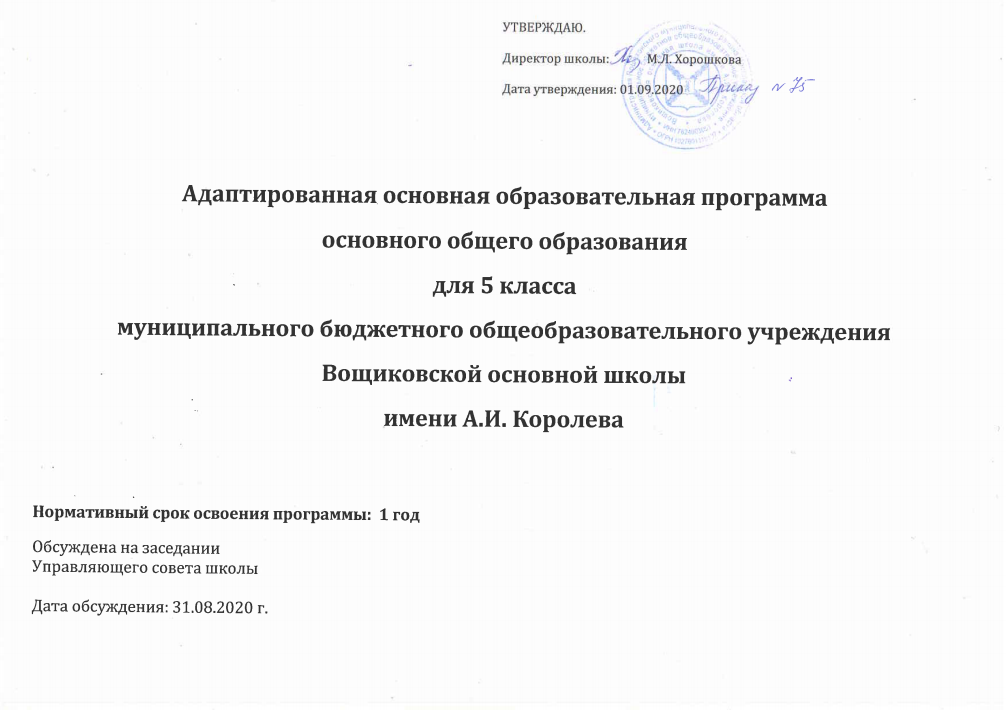 Содержание1.Целевой разделПояснительная запискаИнформационная справка о школе Полное название в соответствии с уставом: Муниципальное бюджетное общеобразовательное учреждение Вощиковская  основная школа имени А.И. КоролёваПравоустанавливающие документы: Лицензия на право ведения образовательной деятельности, серия 76Л02 №0000327 , зарегистрирована 04.06.2015 №88/15.Свидетельство о государственной аккредитации серия 76А01 №0000169, зарегистрировано 01.06.2015 №95/15. Устав МБОУ Вощиковской ОШ имени А.И. Королева (Утвержден постановлением Администрации Пошехонского муниципального района №344 от 21.04.2015. Контакты: 152862, Ярославская область Пошехонский район, деревня Вощиково, ул. Школьная, д.9, тел/факс (48546) 31484, e-mail: Vochikovo1@yandex/ruДиректор школы: Хорошкова Маргарита ЛьвовнаВ соответствии с установленным государственным статусом образовательное учреждение реализует образовательные программы начального общего, основного общего образования. Имеет право на выдачу выпускникам документа государственного образца аттестат об основном общем образовании. Адаптированная основная общеобразовательная программа (АООП) основного общего образования обучающихся с задержкой психического развития (ЗПР) МБОУ Вощиковской ОШ имени А.И. Королева – это образовательная программа, адаптированная для этой категории учащихся с учетом особенностей их психофизического развития, индивидуальных возможностей, обеспечивающая коррекцию нарушений развития и социальную адаптацию. АООП основного общего образования обучающихся с ЗПР предназначена для освоения обучающимися, успешно освоившими адаптированную основную общеобразовательную программу начального общего образования (АООП НОО) обучающихся с ЗПР (варианты 7.1 и 7.2) в соответствие с ФГОС НОО обучающихся с задержкой психического развития, и при этом нуждающихся в пролонгации специальных образовательных условий. Успешное освоение обучающимися с ЗПР АООП НОО является необходимым условием освоения обучающимися с ЗПР АООП основного общего образования.Программа вступает в силу с 01 сентября 2020 учебного года.Нормативно-правовой основой  разработки и существования основной образовательной программы  в образовательном учреждении являются следующие документы:  Федеральный закон "Об  образовании в Российской Федерации" (ст.7 «Федеральные государственные образовательные стандарты»)Федеральный государственный образовательный стандарт основного общего образования, утвержденный приказом Министерства образования и науки Российской Федерации от 17 декабря 2010 г. N 1897  (Зарегистрирован Министерством юстиции Российской Федерации 1 февраля 2011 г. регистрационный N 19644) (с изменениями)Постановление Главного государственного санитарного врача Российской Федерации от 29 декабря 2010 г. N 189  «Об утверждении СанПиН 2.4.2.2821-10  Положения раздела VIII Постановления Главного государственного санитарного врача РФ от 10 июля 2015 г. №26 «Об утверждении СанПиН 2.4.2.3286-15 «Санитарно-эпидемиологические требования к условиям и организации обучения и воспитания в организациях, осуществляющих образовательную деятельность по адаптированным общеобразовательным программам для обучающихся с ограниченными возможностями здоровья».Примерная основная  образовательная  программа основного общего образования, одобренная Федеральным учебно-методическим объединением по общему образованию (протокол от 08 апреля 2015 года №1/15)1.1.1.Цели и задачи основной образовательной программыЦелями реализации адаптированной основной общеобразовательной программы основного общего образования обучающихся с задержкой психического развития (ЗПР) являются: достижение выпускниками планируемых результатов: знаний, умений, навыков, компетенций и компетентностей, определяемых личностными, семейными, общественными, государственными потребностями и возможностями обучающегося с ЗПР среднего школьного возраста, индивидуальными особенностями его развития и состояния здоровья; становление и развитие личности обучающегося с ЗПР в ее самобытности, уникальности, неповторимости.Достижение поставленных целей при разработке и реализации образовательной организацией адаптированной основной общеобразовательной программы основного общего образования обучающихся с ЗПР предусматривает решение следующих основных задач:обеспечение соответствия адаптированной основной общеобразовательной программы требованиям Федерального государственного образовательного стандарта основного общего образования (ФГОС ООО);обеспечение преемственности начального общего, основного общего, среднего общего образования;обеспечение доступности получения качественного основного общего образования, достижение планируемых результатов освоения адаптированной основной общеобразовательной программы основного общего образования обучающимися с ЗПР;установление требований к воспитанию обучающихся с ЗПР как части образовательной программы и соответствующему усилению воспитательного и социализирующего потенциала школы, инклюзивного подхода в образовании, обеспечению индивидуализированного психолого-педагогического сопровождения каждого обучающегося с ЗПР;обеспечение эффективного сочетания урочных и внеурочных форм организации учебных занятий, взаимодействия всех участников образовательных отношений;взаимодействие образовательной организации при реализации основной образовательной программы с социальными партнерами, в том числе, с центрами психолого-педагогической и социальной помощи, социально-ориентированными общественными организациями;выявление и развитие способностей обучающихся с ЗПР, их интересов посредством включение их в деятельность клубов, секций, студий и кружков, включение в общественно полезную деятельность, в том числе с использованием возможностей образовательных организаций дополнительного образования;организацию творческих конкурсов, проектной и учебно-исследовательской деятельности;участие обучающихся c ЗПР, их родителей (законных представителей), педагогических работников и общественности в проектировании и развитии внутришкольной инклюзивной социальной среды, школьного уклада;сохранение и укрепление физического, психологического и социального здоровья обучающихся с ЗПР, обеспечение их безопасности.1.1.2.Принципы и подходы к формированию адаптированной основной общеобразовательной программы основного общего образования обучающихся с задержкой психического развитияМетодологической основой ФГОС ООО является системно-деятельностный подход, который предполагает:воспитание и развитие качеств личности, отвечающих требованиям современного общества, инновационной экономики, задачам построения российского гражданского общества на основе принципов толерантности, диалога культур и уважения многонационального, поликультурного и поликонфессионального состава;формирование соответствующей целям общего образования социальной среды развития обучающихся, в том числе, обучающихся с ЗПР в системе образования, переход к стратегии социального проектирования и конструирования на основе разработки содержания и технологий образования, определяющих пути и способы достижения желаемого уровня (результата) личностного и познавательного развития обучающихся с ЗПР;ориентацию на достижение основного результата образования – развитие на основе освоения универсальных учебных действий, познания и освоения мира личности обучающегося с ЗПР, его учебно-познавательной деятельности, формирование его готовности к дальнейшему обучению;признание решающей роли содержания образования, способов организации образовательной деятельности и учебного сотрудничества в достижении целей личностного и социального развития обучающихся с ЗПР;учет индивидуальных, возрастных и психофизиологических особенностей обучающихся с ЗПР при построении образовательного процесса и определении образовательно-воспитательных целей и путей их достижения;разнообразие индивидуальных образовательных траекторий и индивидуального развития каждого обучающегося, в том числе детей с ЗПР.АООП ООО МБОУ Вощиковской ОШ имени А.И. Королева формируется с учетом психолого-педагогических особенностей развития и особых образовательных потребностей обучающихся с ЗПР 11–15 лет.Срок получения основного общего образования при обучении по адаптированным основным общеобразовательным программам для обучающихся с задержкой психического развития – 5 лет (5-9 классы).1.1.3.Особенности построения содержания образовательной программы Требования к предметным результатам обучающихся с ЗПР в части итоговых достижений к моменту завершения обучения на уровне основного общего образования полностью соответствуют требованиям к предметным результатам для обучающихся по основной образовательной программе, не имеющих ограничений по возможностям здоровья. Для обучающихся с ЗПР необходим дифференцированный подход к отбору содержания программ учебных предметов с учетом особых образовательных потребностей и возможностей ребенка. Объем знаний и умений по учебным предметам несущественно сокращается за счет устранения избыточных по отношению к основному содержанию требований. Тематическое планирование по учебным предметам адаптированной основной общеобразовательной программы основного общего образования обучающихся с ЗПР совпадает с соответствующим разделом примерной основной образовательной программы основного общего образования и рабочими программами тех УМК, по которым ведется обучение в МБОУ Вощиковской ОШ имени А.И. Королева.1.1.4.Психолого-педагогические особенности обучающихся с задержкой психического развитияКатегория детей с ЗПР – наиболее многочисленная группа среди детей с ОВЗ, характеризующаяся крайней неоднородностью состава, которая обусловлена значительным разнообразием этиологических факторов, порождающих данный вид психического дизонтогенеза, что обусловливает значительный диапазон выраженности нарушений.Функциональная и/или органическая недостаточность центральной нервной системы в некоторых случаях приводит к большей выраженности и стойкости нарушения при ЗПР, что определяет необходимость обеспечения специальных образовательных условий при их обучении на уровне основного общего образования.Даже при условии получения специализированной помощи в период обучения в начальной школе обучающиеся с ЗПР как правило продолжают испытывать в той или иной степени затруднения в учебной деятельности, обусловленные дефицитарными познавательными способностями, специфическими недостатками психологического и речевого развития, нарушениями регуляции поведения и деятельности, снижением умственной работоспособности и продуктивности. Общими для всех детей с ЗПР являются трудности произвольной саморегуляции, замедленный темп и неравномерное качество становления высших психических функций, мотивационных и когнитивных составляющих познавательной деятельности. Для значительной части детей и подростков с ЗПР типичен и дефицит социально-перцептивных и коммуникативных способностей, нередко сопряженный с проблемами эмоциональной регуляции, что в совокупности затрудняет их продуктивное взаимодействие с окружающими.С переходом от совместных учебных действий под руководством учителя (характерных для начальной школы) к самостоятельным (на уровне основной школы), к подростку с ЗПР предъявляются требования самостоятельного познавательного поиска, постановки учебных целей, освоения и самостоятельного осуществления контрольных и оценочных действий, инициативы в организации учебного сотрудничества. По мере взросления у подростка происходит качественное преобразование учебных действий моделирования, контроля, оценки и переход к развитию способности проектирования собственной учебной деятельности и построению жизненных планов во временной перспективе. Характерной особенностью подросткового периода становится развитие форм понятийного мышления, усложняются используемые коммуникативные средства и способы организации учебного сотрудничества в отношениях с учителями и сверстниками. Акцент в коммуникативной деятельности смещается на межличностное общение со сверстниками, которое приобретает для подростка особую значимость. В личностном развитии происходят многочисленные качественные изменения прежних интересов и склонностей, качественно изменяется самоотношение и самооценка в связи с появлением у подростка значительных субъективных трудностей и переживаний. У девятому классу завершается внутренняя переориентация с правил и ограничений, связанных с моралью послушания, на нормы поведения взрослых. Следует учитывать ряд особенностей подросткового возраста: обостренную восприимчивость к усвоению норм, ценностей и моделей поведения; сложные поведенческие проявления, вызванные противоречием между потребностью в признании их со стороны окружающих и собственной неуверенностью; изменение характера и способа общения и социальных взаимодействий. Процесс взросления у детей с ЗПР осложняется характерными для данной категории особенностями. У подростков с ЗПР часто наблюдаются признаки личностной незрелости, многие из них внушаемы, легко поддаются убеждению, не могут отстоять собственную позицию. Особые сложности могут создавать нарушения произвольной регуляции: для них характерны частые импульсивные реакции, они не могут сдерживать свои стремления и порывы, бывают не сдержаны в проявлении своих эмоций, склонны к переменчивости настроения. В целом у всех обучающихся с ЗПР отмечается слабость волевых процессов, что проявляется в невозможности сделать волевое усилие при учебных и иных трудностях. У подростков с ЗПР несформированы внутренние критерии самооценки, что приводит к снижению устойчивости по отношению к внешнему негативному воздействию со стороны окружающих, проявляется в несамостоятельности, неустойчивости позиций при решении тех или иных вопросов и поведения в целом, в шаблонности суждений. Обучающиеся с ЗПР демонстрируют как правило завышенный уровень притязаний эгоцентрического характера. Недостатки саморегуляции во многом сказываются на способности к планированию, приводят к неопределенности интересов и жизненных перспектив.При организации обучения важно учитывать особенности познавательного развития, эмоционально-волевой и личностной сферы обучающихся с ЗПР, специфику усвоения ими учебного материала.Особенности познавательной сферыСвоеобразие познавательной деятельности при ЗПР является основной характеристикой в структуре нарушения, поскольку связана с первичным состоянием функциональной и / или органической недостаточности ЦНС. У подростков с ЗПР отмечается снижение уровня по степени сформированности структуры познавательной деятельности. Познавательные процессы снижены по уровню продуктивности, затруднен процесс их формирования и компенсации.Сохраняется неустойчивость внимания, снижение объема, переключаемости и концентрации, трудности переключения с одного вида деятельности на другой. Отличительными особенностями внимания подростков с ЗПР являются повышенная истощаемость и пресыщаемость, выраженная зависимость от внешних посторонних воздействия, сниженная помехоустойчивость, сложность удержания при необходимости выполнения длинного ряда операций. Школьники не могут дифференцировать раздражители по степени важности, сосредотачиваться на существенных признаках, быстро отвлекаются. Смысловые приемы запоминания долго не формируются, школьники с ЗПР чаще используют механическое заучивание, но по причине слабости следов памяти и снижения объема непрочно запоминают материал. В большей степени оказывается нарушена мыслительная деятельность обучающихся с ЗПР. В мотивационном компоненте школьники демонстрируют слабую познавательную и поисковую активность в решении мыслительных задач, поверхностность при выборе способа действия, отсутствие стремления к поиску рационального решения. В операциональной основе мыслительной деятельности наблюдаются трудности при выполнении логических действий анализа и синтеза, классификации, сравнения и обобщения. Обучающимся с ЗПР сложно самостоятельно проводить анализ на основе выделения и сопоставления признаков объектов, явлений и понятий, определять существенные признаки, опираться на них при умозаключениях. Трудности вызывают построение логических рассуждений, включающих установление причинно-следственных связей, доказательство и обоснование ответа, умение делать вывод на основе анализа информации, подводить вывод. Подросток с ЗПР затрудняется обобщать понятия, осуществляя логическую операцию перехода от видовых признаков к родовому понятию, от понятия с меньшим объемом к понятию с большим объемом, обобщать, интегрировать информацию из различных источников и делать простейшие прогнозы.Затруднения могут вызвать задания на построение рассуждения на основе сравнения предметов и явлений, выделяя при этом общие признаки, на выполнение сравнения объектов по наиболее характерным признакам и формулировка выводов по результатам сравнения. При выполнении классификации, объединении предметов и явлений в группы по определенным признакам сложности возникают при самостоятельном определении основания и вербальном обозначении.Выраженные трудности обучающийся с ЗПР испытывает при необходимости давать определение понятию на основе оперирования существенными и второстепенными признаками Понятийные формы мышления долгое время не достигают уровня соответствующего развития, затрудняется процесс абстрагирования, оперирования понятиями, включения понятий в разные системы обобщения. Школьники с ЗПР нуждаются в сопровождении изучения программного материала дополнительной визуализацией, конкретизацией примерами, связью с практическим опытом.Для подростков с ЗПР характерна слабость речевой регуляции действий, они испытывают затруднения в речевом оформлении, не могут спланировать свой действия и рассказать о них, дать вербальный отчет.Особенности речевого развитияУ подростков с ЗПР сохраняются недостатки фонематической стороны речи, они продолжают смешивать оппозиционные звуки, затрудняются выполнить фонематический разбор слова, остаются нестойкие замены и смешения букв на письме, нечеткая дикция и отдельные нарушения звуко-слоговой структуры в малознакомых сложных словах.Навыки словообразования формируются специфично и запозданием, им сложно образовывать новые слова приставочным и суффиксальным способами в различных частях речи, они допускают аграмматизм, как в устной, так и в письменной речи.Подростки с ЗПР испытывают семантические трудности, они не могут опираться на контекст для понимания значения нового слова. Обедненный словарный запас затрудняет речевое оформление, они чаще используют упрощенные речевые конструкции. По причине недостаточности словарного запаса они часто испытывают трудности в коммуникации.Употребление частей речи характеризуется преимущественным использованием существительных и глаголов, другие части речи используются реже. Крайне редко дети используют оценочные прилагательные, часто заменяют слова «штампами», но по смыслу они не всегда подходят. Различение причастий и деепричастий затруднено.В самостоятельной речи детям с ЗПР сложно подбирать и использовать синонимы и антонимы, они не понимают фразеологизмов, не используют в самостоятельной речи образные сравнения.У подростков с ЗПР сохраняются нарушения письма, наличие специфических ошибок сопровождается большим количеством орфографических и пунктуационных ошибок. Ошибки на правила правописания чаще всего являются следствием недоразвития устной речи, недостаточности метаязыковой деятельности, несформированности регуляторных механизмов.  Количество дисграфических ошибок к 5 классу сокращается, а количество дизорфографических нарастает в связи с усложнением и увеличением объема программного материала по русскому языку. Нарушение в усвоении и использовании морфологического и традиционного принципов орфографии проявляется в разнообразных и многочисленных орфографических ошибках. При построении предложений дети допускают синтаксические, грамматические и стилистические ошибки.При повышении степени самостоятельности письменных работ количество ошибок увеличивается.Особенности эмоционально-личностной и регулятивной сферыВыраженной особенностью нарушений при ЗПР является своеобразие развития регулятивной сферы. Даже в подростковом возрасте произвольная регуляция остается незрелой. Подростки с ЗПР легко отвлекаются в процессе выполнения заданий, совершают импульсивные действия, приступают к работе без предварительного планирования, не проводят промежуточного контроля, поэтому не замечают своих ошибок. Школьникам бывает трудно долго сосредотачивать внимание на одном предмете или действии. Отмечается несформированность мотивационно-целевой основы учебной деятельности, что выражается в низкой поисковой активности.По причине слабой регуляции деятельности обучающиеся с ЗПР нуждаются в постоянной поддержке со стороны взрослого, организующей и направляющей помощи, а иногда руководящем контроле. Трудности развития у подростков с ЗПР волевых процессов приводят к невозможности  мотивированного управления своим поведением. У детей и подростков с ЗПР низкая эмоциональная регуляция проявляется в нестабильности эмоционального фона, недостаточности контроля проявлений эмоций, склонности к аффективным реакциям, раздражительности, вспыльчивости.У обучающихся с ЗПР наблюдается недостаточное развитие эмоциональной сферы, которое характеризуются поверхностностью и нестойкостью эмоций, сниженной способностью к вербализации собственного эмоционального состояния бедностью эмоционально-экспрессивных средств в общении с окружающими, слабостью рефлексивной позиции, узким репертуаром способов адекватного выражения эмоций и эмоционального реагирования в различных жизненных ситуациях.У учащихся с ЗПР нарушено развитие самосознания, для них характерна нестабильная самооценка, завышенные притязания, стойкость эгоцентрической позиции личности, трудности формирования образа «Я». Подросткам сложно осознавать себя в системе социальных взаимоотношений, выстраивать адекватное социальное взаимодействие с учетом позиций и мнения партнера.Несмотря на способность понимать моральные и социальные нормы социума, подростки с ЗПР затрудняются в выстраивании поведения с учетом этих требований. В характерологических особенностях личности выделяются высокая внушаемость, чувство неуверенности в себе, сниженная критичность к своему поведению, упрямство в связи с определенной аффективной неустойчивостью, боязливость, обидчивость, повышенная конфликтность.Существенные трудности наблюдаются у подростков с ЗПР в процессе планирования жизненных перспектив, осознания совокупности соответствующих целей и задач. Кроме того, все это сопровождается безынициативностью, необязательностью, уходом от ответственности за собственные поступки и поведение, снижением стремления улучшить свои результаты.Особенности коммуникации и социального взаимодействия, социальные отношенияУ подростков с ЗПР недостаточно развиты коммуникативные навыки, репертуар коммуникативных средств беден, часто отмечается неадекватное использование невербальных средств общения и трудности их понимания. Качество владения приемами конструктивного взаимодействия со сверстниками и взрослыми невысокое. Коммуникативные контакты у подростков с ЗПР характеризуются отсутствием глубины и неустойчивостью в целом, неадекватностью поведения в конфликтных ситуациях. Понимание индивидуальных личностных особенностей партнеров по общению у них снижено, слабо развита способность к сочувствию и сопереживанию, что создает затруднения при оценке высказываний и действий собеседника, учете интересов и точки зрения партнера по совместной деятельности. Усвоение и воспроизведение адекватных коммуникативных эталонов неустойчиво, что зачастую делает коммуникацию подростков с ЗПР малоконструктивной, сказывается на умении поддерживать учебное сотрудничество со сверстниками и взрослыми. Общепринятые правила общения и сотрудничества принимаются частично, соблюдаются с трудом и избирательно. Подростки с ЗПР не всегда могут понять социальный и эмоциональный контекст конкретной коммуникативной ситуации, что проявляется в неадекватности коммуникативного поведения, специфических трудностях вступления в контакт, его поддержания и завершения, а в случае возникновения конфликта к неправильным способам реагирования, неадекватным стратегиям поведения. Школьники с ЗПР не умеют использовать опыт взаимоотношений с окружающими для последующей коррекции своего коммуникативного поведения, не могут учитывать оценку их высказываний и действий со стороны взрослых и сверстников.Особенности учебной деятельности и специфики усвоения учебного материалаНа уровне основного общего образования существенно возрастают требования к учебной деятельности обучающихся: целенаправленности, самостоятельности, осуществлению познавательного поиска, постановки учебных целей и задач, освоению контрольных и оценочных действий. У обучающихся с ЗПР на уровне основного образования сохраняется недостаточная целенаправленность деятельности, трудности сосредоточения и удержания алгоритма выполняемых учебных действий, неумение организовать свое рабочее время, отсутствие инициативы к поиску различных вариантов решения.  Отмечаются трудности при самостоятельной организации учебной работы, стремление избежать умственной нагрузки и волевого усилия, склонность к подмене поиска решения формальным действием. Для подростков с ЗПР характерно отсутствие стойкого познавательного интереса, мотивации достижения результата, стремления к поиску информации и усвоению новых знаний. Учебная мотивация у школьников с ЗПР остается незрелой, собственно учебные мотивы формируются с трудом и неустойчивые, их интересует больше внешняя оценка, а не сам результат, они не проявляют стремления к улучшению своих учебных достижений, не пытаются осмыслить работу в целом, понять причины ошибок.Результативность учебной работы у обучающихся с ЗПР снижена вследствие импульсивности и слабого контроля, что приводит к многочисленным ошибочным действиям и ошибкам. Работоспособность школьников с ЗПР неравномерна и зависит от характера выполняемых заданий. Они не могут долго сосредотачиваться при интенсивной интеллектуальной нагрузке, у них быстро наступает утомление, пресыщение деятельностью. При напряженной мыслительной деятельности, учащиеся не сохраняют продуктивную работоспособность в течение всего урока. При выполнении знакомых учебных заданий, не требующих волевого усилия, подростки с ЗПР могут оставаться работоспособными до конца урока. Большое влияние на работоспособность оказывают внешние факторы: интенсивность деятельности на предшествующих уроках; наличие отвлекающих факторов, таких как шум, появление посторонних в классе; переживание или ожидание кого-либо значимого для ребенка события.Особенности освоение учебного материала связаны у школьников с ЗПР с неравномерной обучаемостью, замедленностью восприятия и переработки учебной информации, непрочность следов при запоминании материала, неточностью и ошибками воспроизведения.Для обучающихся с ЗПР характерны трудности усвоения и оперирования понятиями. Они склонны к смешению понятий, семантическим замена, с трудом запоминают определения. Подростки с ЗПР продуктивнее усваивают материал с опорой на алгоритм, визуальной поддержкой, наличием смысловых схем.Школьникам с ЗПР сложно сделать опосредованный вывод, осуществить применение усвоенных знаний в новой ситуации. Наблюдается затруднение понимания научных текстов, им сложно выделить главную мысль, разбить текст на смысловые части, изложить основное содержание. Характерной особенностью являются затруднения в самостоятельном выборе нужного способа действия, применения известного способа решения в новых условиях или одновременно использования двух и более простых алгоритмов.Особые образовательные потребности обучающихся с задержкой психического развития на уровне основного общего образованияВыделяют общие для всех обучающихся с ОВЗ образовательные потребности и специфические, удовлетворение которых особенно важно для конкретной группы детей.На этапе основного образования для обучающихся с ЗПР актуальны следующие общие образовательные потребности: потребность во введении специальных разделов обучения и специфических средств обучения, потребность в качественной индивидуализации и создании особой пространственной и временной образовательной среды,  потребность в максимальном расширении образовательного пространства за пределы школы, потребность в согласованном участии в образовательном процессе команды квалифицированных специалистов и родителей ребенка с ЗПР. Для обучающихся с ЗПР, осваивающих АООП ООО, характерны следующие специфические образовательные потребности:потребность в адаптации и дифференцированном подходе к отбору содержания программного материала учебных предметов с учетом особых образовательных потребностей и возможностей детей с ЗПР на уровне основного общего образования; включение коррекционно-развивающего компонента в процесс обучения при реализации образовательных программ основного общего образования с учетом преемственности уровней начального и основного общего образования;применение специальных методов и приемов, средств обучения с учетом особенностей усвоения обучающимся с ЗПР системы знаний, умений, навыков, компетенций (использование «пошаговости» при предъявлении учебного материала, при решении практико-ориентированных задач и жизненных ситуаций; применение алгоритмов, дополнительной визуальной поддержки, опорных схем при решении учебно-познавательных задач и работе с учебной информацией; разносторонняя проработка учебного материала, закрепление навыков и компетенций  применительно к различным жизненным ситуациям; увеличение доли практико-ориентированного материала, связанного с жизненным опытом подростка;  разнообразие и вариативность предъявления и объяснения учебного материала при трудностях усвоения и переработки информации и т.д.); организация образовательного пространства, рабочего места, временной организации образовательной среды с учетом психофизических особенностей и возможностей обучающегося с ЗПР (индивидуальное проектирование образовательной среды с учетом повышенной истощаемости и быстрой утомляемости в процессе интеллектуальной деятельности, сниженной работоспособности, сниженной произвольной регуляции, неустойчивости произвольного внимания, сниженного объема памяти и пониженной точности воспроизведения); специальная помощь в развитии осознанной саморегуляции деятельности и поведения, в осознании возникающих трудностей в коммуникативных ситуациях, использовании приемов эмоциональной саморегуляции, в побуждении запрашивать помощь взрослого в затруднительных социальных ситуациях; целенаправленное развитие социального взаимодействия обучающихся с ЗПР;учет функционального состояния центральной нервной системы и нейродинамики психических процессов обучающихся с ЗПР (замедленного темпа переработки информации, пониженного общего тонуса, склонности к аффективной дезорганизации деятельности, «органической» деконцентрации внимания и др.);стимулирование к осознанию и осмыслению, упорядочиванию усваиваемых на уроках знаний и умений, к применению усвоенных компетенций в повседневной жизни;применение специального подхода к оценке образовательных достижений (личностных, метапредметных и предметных) с учетом психофизических особенностей и особых образовательных потребностей обучающихся с ЗПР; использование специального инструментария оценивания достижений и выявления трудностей усвоения образовательной программы;формирование социально активной позиции, интереса к социальному миру с позиций личностного становления и профессионального самоопределения; развитие и расширение средств коммуникации, навыков конструктивного общения и социального взаимодействия (со сверстниками, с членами семьи, со взрослыми), максимальное расширение социальных контактов, помощь подростку с ЗПР в осознании социально приемлемого и одобряемого поведения, в избирательности в установлении социальных контактов (профилактика негативного влияния, противостояние вовлечению в антисоциальную среду); профилактика асоциального поведения.В МБОУ Вощиковской ОШ имени А.И. Королева созданы специальные образовательные условия, соответствующие особым образовательным потребностям (ООП) учащихся с ОВЗ.Совокупность специальных образовательных условий, соответствующих особыми образовательными потребностями обучающихся с ЗПР на уровне основного общего образования:обучение на уровне основного общего образования, предусматривающее преемственность в содержании образования и коррекционно-развивающей помощи, соответствующих особым образовательным потребностям обучающегося с ЗПР;реализация адаптированной основной общеобразовательной программы основного общего образования обучающихся с ЗПР;особая пространственная и временная организации образовательной среды и процесса обучения с учетом особенностей подростка с ЗПР;использование специальных методов и приемов, средств обучения, специальных дидактических и методических материалов с учетом специфики трудностей в овладении предметными знаниями на уровне основного общего образования; несущественное сокращение объема изучаемого материала по основным предметам за счет устранения избыточных по отношению к основному содержанию требований;введение специальных разделов коррекционного обучения, направленных на компенсацию недостатков познавательного, эмоционального и коммуникативного развития;создание организационных, мотивационных и медико-психологических условий для поддержания умственной и физической работоспособности с учетом индивидуальных психофизических особенностей обучающегося с ЗПР;обеспечение системы комплексной психолого-педагогической помощи обучающимся с ЗПР в условиях образовательной организации (в том числе на основе сетевого взаимодействия);организация психолого-педагогического сопровождения, направленного на коррекцию и ослабление имеющихся нарушений в познавательной, речевой, эмоциональной, коммуникативной, регулятивной сферах;осуществление коррекции познавательной деятельности и речевой сферы в процессе реализации образовательных программ основного общего образования и при реализации программы коррекционной работы на уровне основного общего образования как основы коррекции имеющихся у обучающегося с ЗПР нарушений (в том числе на основе сетевого взаимодействия);осуществление психологического и социального сопровождения обучающегося с ЗПР, направленное на его личностное становление и профессиональное самоопределение, на профилактику социально нежелательного поведения, развитие навыков соблюдения правил кибербезопасности при общении в социальных сетях;специальные индивидуальные психокоррекционные занятия по формированию саморегуляции познавательной деятельности и поведения; закрепление и активизация навыков социально одобряемого поведения (в том числе на основе сетевого взаимодействия);психологическое сопровождение, оптимизирующее взаимодействие семьи и ребенка; поддержка и включении семьи в процесс абилитации подростка средствами образования и ее особая подготовка силами специалистов;мониторинг динамики индивидуальных образовательных достижений и уровня психофизического развития обучающегося с ЗПР; мониторинг соответствия созданных условий особым образовательным потребностям подростка с ЗПР на уровне основного общего образования.1.2. Планируемые результаты освоения обучающимися основной образовательной программы основного общего образования1.2.1. Общие положенияПланируемые результаты освоения адаптированной основной общеобразовательной программы основного общего образования обучающихся с ЗПР представляют собой систему ведущих целевых установок и ожидаемых результатов освоения всех компонентов, составляющих содержательную основу образовательной программы. Итоговые достижения обучающихся с ЗПР в целом должны соответствовать требованиям к итоговым достижениям сверстников с нормативным развитием, определяемым действующим ФГОС ООО. При этом они должны оцениваться как исходя из освоения академического компонента образования, так и с точки зрения жизненной компетенции ребенка, при необходимости с использованием адаптированного инструментария, позволяющего сделать видимыми качество и результат обучения, умение применять знания, полученные в ходе обучения, в повседневной жизни.В соответствии с требованиями ФГОС ООО система планируемых результатов – личностных, метапредметных и предметных – устанавливает и описывает совокупности учебно-познавательных и учебно-практических задач, которые осваивают обучающиеся. 1.2.2.Структура планируемых результатовВ структуре планируемых результатов выделяется следующие группы: Личностные результаты освоения адаптированной основной общеобразовательной программы раскрывают и детализируют основные направленности этих результатов. Оценка достижения этой группы планируемых результатов ведется в ходе процедур, допускающих предоставление и использование исключительно неперсонифицированной информации.Метапредметные результаты освоения адаптированной основной общеобразовательной программы представлены в соответствии с подгруппами универсальных учебных действий, раскрывают и детализируют основные направленности метапредметных результатов.Предметные результаты освоения основной общеобразовательной программы представлены в соответствии с группами результатов учебных предметов, раскрывают и детализируют их.Требования к предметным результатам обучающихся с ЗПР в части итоговых достижений к моменту завершения обучения на уровне основного общего образования полностью соответствуют требованиям к предметным результатам для обучающихся по основной образовательной программе, не имеющих ограничений по возможностям здоровья.1.2.3.Планируемые результаты освоения учебных предметов за 5 классТребования к предметным результатам обучающихся с ЗПР в части итоговых достижений к моменту завершения обучения на уровне основного общего образования полностью соответствуют требованиям к предметным результатам для обучающихся по основной образовательной программе, не имеющих ограничений по возможностям здоровья. «Русский язык»Планируемые результаты освоения учебного предметаЛичностными результатами освоения обучающимися в первый год обучения в основной школе программы по русскому языку являются: понимание русского языка как одной из основных национально-культурных ценностей русского народа, его значения в процессе получения школьного образования; осознание эстетической ценности русского языка; уважительное отношение к родному языку, гордость за него; достаточный объем словарного запаса и усвоенных грамматических средств для свободного выражения мыслей и чувств в процессе речевого общения.Метапредметными результатами освоения обучающимися в первый год обучения в основной школе программы по русскому языку являются регулятивные УУД:умение составлять план решения учебной задачи; умение работать по плану, сверяя свои действия с целью, прогнозировать, корректировать свою деятельность; умение совместно с учителем выполнять исследовательскую работу: ставить учебные задачи, планировать деятельность; умение контролировать и оценивать свои действия в работе с учебным материалом при сотрудничестве с учителем, одноклассниками; действовать в учебном сотрудничестве в соответствии с принятой ролью;познавательные УУД:читать все виды текстовой информации; адекватно понимать информацию текста, воспринятого на слух; извлекать информацию, представленную в разных формах (текст; таблица, схема); перерабатывать и преобразовывать информацию под контролем учителя из одной формы в другую (составлять план, таблицу, схему); излагать содержание прочитанного текста в разных формах; создавать с помощью учителя тексты различного типа, стиля, жанра; пользоваться словарями, справочниками;коммуникативные УУД:излагать свои мысли в устной и письменной форме с учетом речевой ситуации; оказывать в сотрудничестве необходимую взаимопомощь; стремиться к количественному и качественному обогащению словарного запаса; участвовать в коллективном обсуждении проблемы, уметь выражать свои мысли в соответствии с поставленными задачами и условиями, соблюдать нормы родного языка. Предметными результатами освоения обучающимися в первый год обучения в основной школе программы по русскому языку являются: Речь и речевое общениеОбучающийся научится: использовать различные виды монолога (повествование, описание, рассуждение; сочетание разных видов монолога) в различных специально смоделированных ситуациях общения; использовать диалог в ситуациях формального и неформального, межличностного и межкультурного общения; соблюдать нормы речевого поведения в типичных ситуациях общения; Речевая деятельность Аудирование Обучающийся научится: различным видам аудирования (с полным пониманием аудио текста, с пониманием основного содержания); передавать содержание аудио текста в соответствии с заданной коммуникативной задачей в устной форме по предложенному плану; понимать содержание прослушанных и прочитанных научно-учебных и художественных текстов различных функционально-смысловых типов речи объемом не менее 140 слов и формулировать в устной форме по предложенному плану: тему, коммуникативную задачу, основную мысль, логику изложения учебно-научного, публицистического, официально делового, художественного аудио текстов, распознавать в них основную и дополнительную информацию, комментировать ее в устной форме. Чтение Обучающийся научится: понимать содержание прочитанных учебно-научных, публицистических (информационных и аналитических, художественно-публицистического жанров), художественных текстов и воспроизводить их в устной форме, а также в форме ученического изложения по предложенному плану (подробного, выборочного, сжатого) (для подробного изложения объем исходного текста не менее 90 слов; для сжатого изложения – не менее 100 слов); использовать практические умения ознакомительного, изучающего, просмотрового способов (видов) чтения в соответствии с поставленной коммуникативной задачей; передавать схематически представленную информацию в виде связного текста по предложенному плану/ перечню вопросов; использовать приемы работы с учебной книгой, справочниками и другими информационными источниками, включая СМИ и ресурсы Интернета; Говорение Обучающийся научится: создавать по плану/ перечню вопросов устные монологические и диалогические высказывания (в том числе оценочного характера) на актуальные бытовые, учебные темы разной коммуникативной направленности в соответствии с целями и ситуацией общения (сообщение, бытовой рассказ о событии, история, участие в беседе, споре); устно пересказывать прочитанный или прослушанный текст объемом не менее 90 слов, при необходимости по предложенному плану/ перечню вопросов; обсуждать и четко формулировать цели, план совместной групповой учебной деятельности, распределение частей работы под руководством учителя; соблюдать в практике устного речевого общения основные орфоэпические, лексические, грамматические нормы современного русского литературного языка; стилистически корректно использовать лексику и фразеологию, правила речевого этикета. Письмо Обучающийся научится: создавать по предложенному плану и с опорой на образец письменные монологические высказывания разной коммуникативной направленности с учетом целей и ситуации общения (ученическое сочинение на бытовые и учебные темы, рассказ о событии, тезисы, неофициальное письмо, отзыв, расписка, доверенность, заявление); излагать содержание прослушанного или прочитанного текста (подробно, сжато, выборочно) в форме ученического изложения, по предложенному плану/ перечню вопросов; соблюдать в практике письма основные лексические, грамматические, орфографические и пунктуационные нормы современного русского литературного языка.Текст Обучающийся научится: анализировать по алгоритму и характеризовать по плану/ перечню вопросов тексты различных типов речи, стилей, жанров с точки зрения смыслового содержания и структуры, а также требований, предъявляемых к тексту как речевому произведению; осуществлять информационную переработку текста, передавая его содержание в виде плана (простого, сложного), схемы, таблицы и т. п. с опорой на предложенный образец. Функциональные разновидности языка Обучающийся научится: иметь представление на базовом уровне о различиях текстов разговорного характера, научных, публицистических, официально-деловых, текстах художественной литературы; различать на базовом уровне тексты разных жанров, создавать устные и письменные высказывания разных стилей, жанров и типов речи по предложенному плану/ перечню вопросов; выступать перед аудиторией сверстников с небольшими информационными сообщениями. Общие сведения о языке Обучающийся научится: иметь представления на базовом уровне об основных социальных функциях русского языка в России и мире, месте русского языка среди славянских языков; иметь представления на базовом уровне о различиях между литературным языком и диалектами, просторечием, профессиональными разновидностями языка, жаргоном и характеризовать эти различия.Фонетика и орфоэпия. Графика Обучающийся научится: выделять в слове звуки и характеризовать их;различать ударные и безударные гласные;проводить фонетический анализ слова по предложенному алгоритму и схеме; соблюдать основные орфоэпические правила современного русского литературного языка; уметь использовать орфоэпические словари и справочники под руководством учителя.Морфемика и словообразование Обучающийся научится: делить слова на морфемы на основе смыслового, грамматического и словообразовательного анализа слова по образцу и предложенному алгоритму в словах несложной слоговой структуры; подбирать однокоренные слова с учетом значения слов; понимать различия в значении однокоренных слов, вносимые приставками и суффиксами; по типичным суффиксам и окончанию определять изученные части речи и их формы; иметь представление на базовом уровне об изученных способы словообразования; анализировать по плану и самостоятельно составлять по образцу словообразовательные пары и словообразовательные цепочки слов; применять знания и умения по морфемике и словообразованию в практике правописания, а также при проведении грамматического и лексического анализа слов. Лексикология и фразеология Обучающийся научится: проводить лексический анализ слова по образцу и предложенному плану, характеризуя лексическое значение, принадлежность слова к группе однозначных или многозначных слов, указывая прямое и переносное значение слова, принадлежность слова к активной или пассивной лексике, а также указывая сферу употребления и стилистическую окраску слова; группировать слова по тематическим группам по образцу; подбирать к словам синонимы, антонимы, при необходимости используя соответствующие словари; иметь представление о фразеологических оборотах; соблюдать лексические нормы в устных и письменных высказываниях; пользоваться различными видами лексических словарей (толковым словарем, словарем синонимов, антонимов, фразеологическим словарем и др.) и использовать полученную информацию в различных видах деятельности. Морфология Обучающийся научится: опознавать самостоятельные (знаменательные) части речи и их формы, служебные части речи с порой на наглядный образец; анализировать по образцу и предложенному алгоритму слово с точки зрения его принадлежности к той или иной части речи;употреблять формы слов различных частей речи в соответствии с нормами современного русского литературного языка; применять морфологические знания и умения в практике правописания, в различных видах анализа; иметь представления на базовом уровне о явлениях грамматической омонимии, существенных для решения орфографических и пунктуационных задач.Синтаксис Обучающийся научится: будет иметь представление на базовом уровне об основных единицах синтаксиса (словосочетание, предложение) и их видах; анализировать по образцу предложенному учителем различные виды словосочетаний и предложений с точки зрения структурной и смысловой организации, функциональной предназначенности; вычленять словосочетания из предложения, определяя главное и зависимое слова, после предварительного анализа; характеризовать предложения по цели высказывания, наличию или отсутствию второстепенных членов, количеству грамматических основ с основой на предложенный план; составлять простые и сложные предложения изученных видов по заданным схемам; употреблять в специально смоделированной учебной ситуации синтаксические единицы в соответствии с нормами современного русского литературного языка; применять синтаксические знания и умения в практике правописания, в различных видах анализа. Правописание: орфография и пунктуация Обучающийся научится: соблюдать орфографические и пунктуационные нормы в процессе письма (в объеме содержания курса) (в том числе во время списывания текста объемом 80-90 слов; словарного диктанта объемом 10–15 слов; диктанта на основе связного текста объемом 80–90 слов, содержащего не более 12 орфограмм и 2−3 пунктограмм и не более 5 слов с непроверяемыми написаниями); замечать орфограммы корня и дифференцировать их; владеть правилами обозначения на письме проверяемых и непроверяемых произношением гласных и согласных; о–е после шипящих в корне, чередующихся а–о, е–и в корнях типа -раст-//-рос-, -лаг-// -лож-, -мер-//-мир-, -тер-// -тир-; знать неизменяемые приставки (в-, на-, с- и т. д.), приставки на з(с) (раз-//рас-; из-//ис- и др.) и верно их писать;знать смешиваемые при письме безударные окончания существительных, прилагательных и глаголов, уметь обнаруживать их в тексте и владеть способом определения верного написания с помощью педагога;безошибочно писать буквенные сочетания жи–ши, ча–ща, чу–щу; чк, чн, нч, рщ; верно употреблять разделительные ъ–ь, букву ь после шипящих в конце существительных и глаголов;знать правильное написание частицы «не» с глаголами;правильно ставить знаки препинания в конце предложения;соблюдать пунктуацию в предложениях с однородными членами, союзами и, а, но, а также при бессоюзной связи; ставить двоеточие после обобщающего слова в предложениях с однородными членами;разделять запятой части сложного предложения; выделять прямую речь, стоящую до и после слов автора; ставить тире между подлежащим и сказуемым при выражении главных членов именем существительным в именительном падеже.объяснять выбор написания в устной форме (рассуждение) и письменной форме (с помощью графических символов) с использованием алгоритмов; обнаруживать и исправлять по алгоритму и предложенному образцу орфографические и пунктуационные ошибки; извлекать необходимую информацию из орфографических словарей и справочников; использовать ее в процессе письма. «Литература»Планируемые результаты освоения учебного предметаЛичностными результатами освоения обучающимися в первый год обучения в основной школе программы по литературе являются: воспитание российской гражданской идентичности: патриотизма, любви и уважения к отечеству, чувства гордости за свою Родину, прошлое и настоящее нашего народа, совершенствование духовно-нравственных качеств личности, воспитание чувства любви к многонациональному Отечеству, уважительного отношения к русской литературе, к культурам других народов; формирование ответственного отношения к учению, готовности обучающихся к саморазвитию на основе мотивации к обучению и познанию;формирование осознанного, уважительного и доброжелательного отношения к другому человеку, его мнению;формирование нравственных чувств и нравственного поведения, осознанного и ответственного отношения к своим поступкам;формирование коммуникативной компетентности в общении и сотрудничестве со сверстниками, со старшими и младшими в процессе разных видов деятельности;достаточный объем словарного запаса и усвоенных грамматических средств для свободного выражения мыслей и чувств в процессе речевого общения.развитие эстетического самосознания через освоение художественного наследия народов России;развитие морального сознания, формирование нравственных чувств и нравственного поведения, осознанного и ответственного отношения к собственным поступкам;освоение социальных норм, правил поведения, ролей и форм социальной жизни в группах и сообществах.Метапредметными результатами освоения обучающимися в первый год обучения в основной школе программы по литературе являются: регулятивные УУДумение понимать проблему, составлять план, выделять причинно-следственные связи в устных и письменных высказываниях, формулировать выводы; умение организовывать собственную деятельность, адекватно ее оценивать;умение соотносить свои действия с планируемыми результатами, осуществлять контроль в соответствии с предложенным планом (алгоритмом), корректировать свои действия в соответствии с изменяющейся ситуацией; познавательные УУДнаходить в тексте требуемую информацию (в соответствии с целями своей деятельности);ориентироваться в содержании текста, понимать целостный смысл текста, структурировать текст;устанавливать взаимосвязь описанных в тексте событий, явлений, процессов;умение оценивать правильность выполнения учебной задачи; владение основами самоконтроля, принятия решений и осуществления осознанного выбора в учебной и познавательной деятельности; умение формулировать несложные понятия, создавать обобщения, устанавливать аналогии, классифицировать, выбирать критерии для классификации, устанавливать причинно-следственные связи, строить логическое рассуждение, умозаключение (индуктивное, дедуктивное и по аналогии) и делать выводы;коммуникативные УУДумение осознанно использовать речевые средства в соответствии с задачей коммуникации, для выражения своих чувств, мыслей и потребностей; планирование и регуляция своей деятельности; владение устной и письменной речью, монологической контекстной речью. Предметными результатами освоения обучающимися в первый год обучения в основной школе программы по литературе являются: Устное народное творчествоОбучающийся научится: осознанно воспринимать и понимать фольклорный текст; иметь представление о различиях фольклорных и литературных произведений; сопоставлять фольклорную сказку и ее интерпретацию средствами других искусств (иллюстрация, мультипликация, художественный фильм) на основе предложенного алгоритма, перечня вопросов/ плана;выделять по наводящим вопросам нравственную проблематику сказок как основу для развития представлений о нравственном идеале русского народа, формирования представлений о русском национальном характере;ориентироваться в чертах русского национального характера в героях русских сказок с порой на план/ перечень вопросов.уметь выбирать сказки для самостоятельного чтения;уметь выразительно читать сказки, соблюдая соответствующий интонационный рисунок устного рассказывания;уметь пересказывать сказки, четко выделяя сюжетные линии, не пропуская значимых композиционных элементов, используя в своей речи характерные для народных сказок художественные приемы с порой на план (в том числе, картинный), перечень вопросов;выявлять в сказках характерные художественные приемы и на этой основе определять жанровую разновидность сказки с порой на образец, отличать литературную сказку от фольклорной с опорой на перечень характерных признаков.Древнерусская литература. Русская литература XVIII в. Русская литература XIX—XX вв. Литература народов России. Зарубежная литератураОбучающийся научится: уметь адекватно понимать художественный текст и давать его смысловой анализ на основе наводящих вопросов; интерпретировать прочитанное на основе приобретенных знаний и опыта;воспринимать художественный текст как произведение искусства, послание автора читателю, современнику и потомку;определять с помощью учителя для себя актуальную цель чтения художественной литературы; выбирать произведения для самостоятельного чтения;уметь выявлять авторскую позицию, определяя свое к ней отношение с опорой на перечень наводящих вопросов;учится работать с книгой как источником информации.«Иностранный язык (английский)»Планируемые результаты освоения учебного предметаЛичностными результатами освоения обучающимися в первый год обучения в основной школе программы по иностранному языку являются: готовность к общению и взаимодействию со сверстниками и взрослыми в условиях учебной деятельности;толерантное и уважительное отношение к мнению окружающих, к культурным различиям, особенностям и традициям других стран;мотивация к изучению иностранного языка и сформированность начальных навыков социокультурной адаптации;сформированность нравственных и эстетических ценностей, умений сопереживать, доброжелательно относиться к собеседнику; отношение к иностранному языку как к средству познания окружающего мира и потенциальной возможности к самореализации.Метапредметными результатами освоения обучающимися в первый год обучения в основной школе программы по иностранному языку являются: умение планировать и осуществлять свою деятельность в соответствии с конкретной учебной задачей и условиями ее реализации, способность оценивать свои действия с точки зрения правильности выполнения задачи и корректировать их в соответствии с указаниями учителя;умение принимать участие в совместной учебной деятельности, осуществлять сотрудничество как с учителем, так и с одноклассником; умение выслушать чужую точку зрения и предлагать свою;умение устанавливать причинно-следственные связи, определять критерии для обобщения и классификации объектов; умение стремиться строить элементарные логические рассуждения;умение выражать свои мысли, чувства потребности при помощи соответствующих вербальных и невербальных средств; умение вступать в коммуникацию, поддерживать беседу, взаимодействовать с собеседником;умение использовать возможности средств ИКТ в процессе учебной деятельности, в том числе для получения и обработки информации, продуктивного общения.Предметными результатами освоения обучающимися в первый год обучения в основной школе программы по иностранному языку (на примере английского языка) являются: Обучающийся научится: в области речевой компетенциирецептивные навыки речи:аудирование реагировать на инструкции учителя на английском языке во время урока; прогнозировать содержание текста по опорным иллюстрациям перед прослушиванием с последующим соотнесением с услышанной информацией. понимать тему и факты сообщения;понимать последовательность событий;принимать участие в художественной проектной деятельности, выполняя устные инструкции учителя с опорой на демонстрацию действия;использовать контекстуальную и языковую догадку при восприятии на слух текстов, содержащих некоторые незнакомые слова (до 1%). Звучание аудио записи до 1 минуты. Допускается звучание записи до 1,5-2 минут при наличии продолжительных серий неречевых фоновых звуков (шумов).чтениечитать изученные слова без анализа звукобуквенного анализа слова с опорой на картинку;применять элементы звукобуквенного анализа при чтении знакомых слов;применять элементы слогового анализа односложных знакомых слов путем соотнесения конкретных согласных и гласных букв с соответствующими звуками;понимать инструкции к заданиям в учебнике и рабочей тетради;высказывать предположения о возможном содержании, опираясь на иллюстрации и соотносить прогнозируемую информацию с реальным сюжетом текста;понимать основное содержание прочитанного текста;извлекать запрашиваемую информацию;понимать существенные детали в прочитанном тексте;использовать контекстную языковую догадку для понимания незнакомых слов, в частности, с похожими по звучанию на слова родного языка;продуктивные навыки речи:говорение диалогическая форма речи:вести диалог этикетного характера в типичных бытовых и учебных ситуациях;запрашивать и сообщать фактическую информацию, переходя с позиции спрашивающего на позицию отвечающего;обращаться с просьбой и выражать отказ ее выполнить;речевое поведение:соблюдать очередность при обмене репликами в процессе речевого взаимодействия;использовать ситуацию речевого общения для понимания общего смысла происходящего;использовать соответствующие речевому этикету изучаемого языка реплики-реакции на приветствие, благодарность, извинение, представление, поздравление;участвовать в ролевой игре согласно предложенной ситуации для речевого взаимодействия;монологическая форма речи:кратко рассказывать о себе, своей семье, друге;называть любимый цвет, игру, увлечение, описывать содержимое своего портфеля, свою комнату, своего домашнего питомца, его размер и цвет, что он умеет делать.составлять краткое описание предметов, картинок, персонажей.письмописать полупечатным шрифтом буквы алфавита английского языка;соблюдать пунктуационные правила оформления повествовательного, вопросительного и восклицательного предложения;подписывать тетрадь, указывать номер класса и школы;выполнять списывание слов и выражений, соблюдая графическую точность; заполнять пропущенные слова в тексте, выписывать слова и словосочетания из текста, дополнять предложения;  заполнять анкету со сведениями о себе или о своем питомце;составлять краткий рассказ о себе и своем питомце;писать поздравление с Днем рождения с опорой на образец;  лексический уровень языка – не менее 150 единицпонимать и использовать слова, словосочетания и речевые клише по темам, предусмотренным для изучения в 5 классе: «Я и моя семья», «Я и мои друзья»; «Моя школа», «Моя квартира».грамматический уровень языкапонимать и использовать в письменной и устной речи:личные местоимения + to be в лексико-грамматических единствах типа I’m Masha, I’m David, I’m ten, I’m fine, We are students…;притяжательные прилагательные для описания членов семьи, их имен, профессий (my mother is, her name is…);указательные местоимения для описания семейной фотографии (this is my mother. That is her sister);глагол like в настоящем простом времени для перечисления того, что нравится/ не нравится (I like, I don’t like) (Do you like…?);глагол like + герундий для выражения увлечений (I like reading);формы единственного числа существительных с артиклем a/an и регулярные формы множественного числа существительных (a book - books);конструкцию have got для перечисления членов семьи, питомцев, личных предметов (I’ve got … Have you got …? I haven’t got);Present Continuous Tense  для описания действий в момент речи;конструкцию there is / there are для описания содержимого школьного портфеля;форму повелительного наклонения глаголов, связанных с учебной деятельностью для сообщения   инструкций в ситуациях общения на уроке (Close your books); конструкцию there is / there are для описания комнаты и квартиры;предлоги места (on, in, near, under);модальный глагол can для выражения умения (My cat can jump);фонетический уровень языкавладеть следующими произносительными навыками:произносить слова изучаемого языка доступным для понимания образом;соблюдать правильное ударение в изученных словах;оформлять речевой поток с учетом особенностей фонетического членения англоязычной речи (использовать краткие формы, не произносить ударно служебные слова); корректно реализовывать в речи интонационные конструкции для передачи цели высказывания;в области межкультурной компетенциииспользовать в речи и письменных текстах полученную информацию:о правилах речевого этикета в формулах вежливости;об организации учебного процесса в Великобритании;о праздновании Дня рождения.«История»Планируемые результаты освоения учебного предметаЛичностными результатами освоения обучающимися в первый год обучения в основной школе программы по истории являются: осознание российской гражданской идентичности (патриотизм, уважение к Отечеству, к прошлому и настоящему многонационального народа России, чувство ответственности и долга перед Родиной, идентификация себя в качестве гражданина России). Осознанное, уважительное и доброжелательное отношение к культуре, религии, традициям, языкам, ценностям народов России и народов мира;осознание своей идентичности как гражданина страны, члена семьи, этнической и религиозной группы, локальной и региональной общности; освоение гуманистических традиций и ценностей современного общества; осмысление социально-нравственного опыта предшествующих поколений; понимание культурного многообразия мира, уважение к культуре своего и других народов, толерантность; понимание культурного многообразия мира, уважение к культуре своего и других народов. Метапредметными результатами освоения учащимися основной школы программы по истории являются: регулятивные УУДуметь планировать пути достижения целей, выбирать наиболее эффективные способы решения учебных и познавательных задач;уметь соотносить свои действия с планируемыми результатами, осуществлять контроль своей деятельности в процессе достижения результата, определять способы действий в рамках предложенных условий и требований;уметь оценивать правильность выполнения учебной задачи, собственные возможности ее решения;владеть основами самоконтроля, самооценки, принятия решений и осуществления осознанного выбора в учебной и познавательной деятельности;познавательные УУДвладеть умениями работать с учебной информацией (анализировать факты, составлять простой и развернутый планы, тезисы, формулировать и обосновывать выводы и т. д.);использовать современные источники информации, в том числе материалы на электронных носителях; ориентироваться в содержании текста, понимать целостный смысл текста, структурировать текст;устанавливать взаимосвязи описанных в тексте событий, явлений, процессов;находить в тексте требуемую информацию (в соответствии с целями своей деятельности);представлять результаты своей деятельности в различных формах (сообщение, презентация, и др.);коммуникативные УУДсоблюдать нормы речи в соответствии с коммуникативной задачей;готовность к сотрудничеству с соучениками и педагогом. Предметными результатами освоения обучающимися в первый год обучения в основной школе программы по истории (История Древнего мира) являются: Обучающийся научится: с помощью педагога определять длительность исторических процессов, последовательность событий, явлений, процессов истории Древнего мира, соотносить изученные исторические события, явления, процессы с историческими периодами, синхронизировать события, явления, процессы истории разных стран и народов, определять современников исторических событий (явлений, процессов):ПервобытностьПоявление «человека разумного». Родовая община Появление человеческих рас. Возникновение религии и искусства. Переход от присваивающего хозяйства к производящему. Появление ремесла. Соседская община. Возникновение имущественного и социального неравенства. Древний ВостокЗарождение первых цивилизаций на берегах великих рек.Социально-экономическое и политическое развитие Древнего Египта. Социально-экономическое и политическое развитие Древней Месопотамии. Финикия. Социально-экономическое и политическое развитие Древней Палестины. Социально-экономическое и политическое развитие Персидской державы. Социально-экономическое и политическое развитие Древней Индии. Возникновение буддизма. Социально-экономическое и политическое развитие Древнего Китая. Конфуций и его учение.Культура и религия стран Древнего Востока.Древняя ГрецияУсловия жизни и занятия населения Древней Греции. Крито-Микенская цивилизация: основные достижения, особенности развития. Троянская война. Возникновение и развитие полисов – городов-государств. Античная демократия на примере Афин. Общественное устройство Спарты.Греческая колонизация побережья Средиземного и Черного морей. Греко-Персидские войны. Расцвет древнегреческой демократии в Афинах. Междоусобные войны греческих полисов. Возвышение Македонии. Культура Древней Греции: архитектура, скульптура, театр, философия, наука, образование. Начало Олимпийских игр (776 г. до н. э.)Создание державы Александра Македонского и ее распад. Культура эллинистического мира.Древний РимУсловия жизни и занятия населения Древней Италии. Основание Рима (753 г. до н.э.). Основные этапы истории Древнего Рима. Римская республика. Завоевание Италии Римом. Войны с Карфагеном. Реформы братьев Гракхов. Рабство в Древнем Риме. Восстание Спартака.Гражданские войны в Риме. Установление пожизненной диктатуры Гая Юлия Цезаря. Римская империя. Установление единовластия Октавиана Августа. Политика преемников Августа. Возникновение христианства. Становление Церкви. Расцвет империи во II в. Культура Древнего Рима. Быт и досуг римлян. Изменение в положении христианской Церкви во времена императора Константина. Разделение империи на Западную и Восточную (395 г.). Великое переселение народов. Падение Западной Римской империи (476 г.).объяснять смысл изученных исторических понятий по истории Древнего мира с помощью педагога, с опорой на зрительную наглядность в том числе: Древний Египет: фараон, чиновники, подданные, пирамиды, храмы, жрецы; Древняя Месопотамия: восточная деспотия; Древняя Палестина: Библейские пророки, Ветхозаветные сказания;Древняя Индия: варны, касты;Древний Китай: Великая Китайская стена, великий шелковый путь; Древняя Греция: полис, Законы Солона, спартанское воспитание, эллинизм, эллинистические государства Востока;Древний Рим: этруски, патриции и плебеи, Евангелия, апостолы, варвары;составлять по предложенному образцу простой план изучаемой темы; рассказывать по плану об изученных событиях, явлениях, процессах истории Древнего мира, используя изученные понятия, в том числе описывать:родовую и соседскую общины, орудия труда, занятия первобытного человека;природные условия и занятия населения Древнего Египта, верования, письменность, изобретения древних египтян; знания и изобретения шумеров, Древний Вавилон, законы царя Хаммурапи, богов и храмы Древней Месопотамии; природные условия и занятия жителей Финикии, древнейший финикийский алфавит;религию древних евреев; культурные сокровища Ниневии; знаменитые сооружения Вавилона; организацию управления Персидской державой, религию древних персов; природу и население, общественное устройство Древней Индии; условия жизни и хозяйственную деятельность населения Древнего Китая, устройство китайских империй, знания, изобретения и открытия древних китайцев; карту античного мира, основные области расселения древних греков (эллинов); условия жизни и занятия населения Древней Греции, богов и героев древних греков, поэмы «Илиада» и «Одиссея» Гомера, устройство полиса; основные группы населения Спарты, политическое устройство и организацию военного дела Спартанского полиса; Олимпийские игры; культуру эллинистического мира;природу и население древней Италии, занятия населения, управление и законы римской республики, римскую армию, рабство в Древнем Риме, культуру Древнего Рима и верования древних римлян; общины христиан; использовать «ленту времени» при изучении истории Древнего мира;читать и использовать для получения информации историческую карту/схему; используя легенду исторической карты/схемы показывать обозначенные на ней объекты; соотносить с помощью педагога информацию тематических, общих, обзорных исторических карт по истории Древнего мира; с помощью педагога наносить на контурную карту по истории Древнего мира отдельные объекты с непосредственной опорой на атлас и другие источники информации, заполнять легенду карты/схемы;выделять по предложенному образцу существенные признаки исторических событий, явлений, процессов истории Древнего мира;с опорой на зрительную наглядность, с помощью педагога устанавливать по предложенному образцу причинно-следственные, пространственные, временны́е связи исторических событий, явлений, процессов истории Древнего мира;с помощью педагога сравнивать по предложенным критериям/плану исторические события, явления, процессы истории Древнего мира, представленные в учебном тексте, оформлять результаты сравнения в виде сравнительной таблицы, на основе сравнения делать вывод;осуществлять смысловое чтение адаптированного исторического источника по истории Древнего мира; определять с помощью педагога на основе информации, представленной в письменном историческом источнике, его авторство, период истории Древнего мира, к которому он относится, страну, где он был создан, события, явления, процессы, исторических деятелей, о которых идет речь;с помощью педагога осуществлять поиск информации и использовать текстовые, графические и визуальные источники исторической информации по истории Древнего мира при изучении событий, явлений, процессов, ориентироваться в визуальных источниках исторической информации (с событиями, процессами, явлениями); составлять таблицы, схемы;называть наиболее известные изученные исторические события, непосредственно связанные с историей родного края, наиболее известных исторических деятелей, жизнь которых связана с историей родного края, наиболее известные памятники культуры своего региона. Описывать события с опорой на зрительную наглядность и/или вербальную опору (ключевые слова, план, вопросы).«География»Планируемые результаты освоения учебного предметаЛичностными результатами освоения обучающимися в первый год обучения в основной школе программы по географии являются: воспитание российской гражданской идентичности: патриотизма, любви и уважения к Отечеству, чувства гордости за свою Родину, прошлое и настоящее многонационального народа России; осознание своей этнической принадлежности, знание культуры своего народа, своего края, основ культурного наследия народов России и человечества; усвоение гуманистических, традиционных ценностей многонационального российского общества; формирование целостного мировоззрения, учитывающего культурное, языковое, духовное многообразие современного мира; формирование ответственного отношения к учению, готовности обучающихся к саморазвитию на основе мотивации к обучению и познанию;формирование нравственных чувств и нравственного поведения, осознанного и ответственного отношения к собственным поступкам;формирование осознанного, уважительного и доброжелательного отношения к другому человеку, его мнению. Метапредметными результатами освоения обучающимися в первый год обучения в основной школе программы по географии являются: регулятивные УУД определять последовательность действий на уроке; учиться работать по предложенному учителем плану; учиться отличать верно выполненное задание от неверного; учиться совместно с учителем и другими учениками давать эмоциональную оценку деятельности класса на уроке; познавательные УУД выполнять предварительный отбор источников информации: ориентироваться в учебнике (на развороте, в оглавлении, в словаре); добывать новые знания: находить ответы на вопросы, используя учебник и информацию, полученную на уроке; перерабатывать полученную информацию;ориентироваться в содержании текста, понимать целостный смысл текста, структурировать текст;устанавливать взаимосвязь описанных в тексте событий, явлений, процессов;преобразовывать информацию из одной формы в другую на основе заданных алгоритмов;коммуникативные УУД излагать свои мысли в устной и письменной форме с учетом речевой ситуации; учиться согласованно работать в группе: планировать работу в группе; распределять работу между участниками; выполнять различные роли в группе;участвовать в коллективном обсуждении проблемы, уметь выражать свои мысли в соответствии с поставленными задачами и условиями, соблюдать нормы родного языка; стремиться к количественному и качественному обогащению словарного запаса.Предметными результатами освоения обучающимися в первый год обучения в основной школе программы по географии являются: Обучающийся научится: иметь представление об основных этапах географического изучения Земли (только ведущих ученых в древности, в эпоху Средневековья, в эпоху Великих географических открытий, в XVII–XIX в. в.,) современных географических исследованиях и открытиях);иметь представление о вкладе великих путешественников в географическом изучении Земли, маршрутах их путешествий по физической карте; находить в различных источниках информации (включая Интернет-ресурсы) факты о вкладе российских ученых и путешественников в развитие знаний о Земле;представлять информацию о путешествиях и географических исследованиях Земли в виде сообщения с использованием наглядной опоры (схемы, карты, презентации, плана и т.п.);иметь представление об изученных географических понятиях, объектах, процессах и явлениях: план и географическая карта; орбита и ось Земли, полярный день и полярная ночь; полюса, экватор, тропики  и полярные круги; жаркий, умеренный и полярный географические пояса; литосфера: состав и строение, свойства, минералы и горные породы, ядро, мантия, материковая и океаническая земная кора, землетрясение, эпицентр и очаг землетрясения, конус и жерло вулкана, острова (материковые, вулканические и коралловые), планетарные формы рельефа материки, впадины океанов, формы рельефа суши (горы и равнины); формы рельефа дна Мирового океана (шельф, срединно-океанические хребты, ложе океана), полезные ископаемые; распознавать с помощью педагога проявление изученных географических явлений в окружающем мире, выделяя их существенные свойства/признаки (землетрясение, вулканизм);использовать с помощью педагога планы, топографические и географические карты, глобус для получения информации, необходимой для решения учебных и (или) практико-ориентированных задач: определения направлений, азимута, определения расстояний при помощи масштаба, определения географических координат, описания местоположения крупнейших форм рельефа на территории материков и стран с опорой на вопросы или план;иметь представление о географических следствиях влияния Солнца и Луны, формах, размерах и движении Земли на мир живой и неживой природы;объяснять с помощью педагога или на основе опорного плана причины смены дня и ночи и времен года;устанавливать эмпирические зависимости между продолжительностью дня и географической широтой местности, между высотой солнца над горизонтом и географической широтой местности (с помощью педагога или с опорой на алгоритм учебных действий);называть причины землетрясений и вулканических извержений (с визуальной опорой);показывать на карте и обозначать на контурной карте материки и океаны, крупные формы рельефа Земли с помощью педагога;выступать с небольшими сообщениями в рамках изучаемого учебного материала с использованием плана, презентации (с использованием источников дополнительной информации (картографических, Интернет-ресурсов).«Математика»Планируемые результаты освоения учебного предметаЛичностными результатами освоения учащимися в первый год обучения в основной школе программы по математике являются: ответственное отношения к учению; уважительное отношение к труду, наличие опыта участия в социально значимом труде;готовность к общению и взаимодействию со сверстниками и взрослыми в условиях учебной деятельности;осознанное, уважительное и доброжелательное отношение к другому человеку, его мнению, мировоззрению, культуре, языку, вере, гражданской позиции; знание социальных норм, правил поведения, ролей и форм социальной жизни в группах и сообществах. Метапредметными результатами освоения учащимися в первый год обучения в основной школе программы по математике являются: регулятивные УУДнаходить способы решения учебного задания, планировать результат;ставить цель для решения учебной задачи;формулировать учебные задачи как шаги достижения поставленной цели деятельности;определять необходимые действие(я) в соответствии с учебной и познавательной задачей в соответствии с алгоритмом их выполнения;осуществлять выбор способов решения учебных и познавательных задач;выбирать из предложенных вариантов и самостоятельно искать способы решения задачи;осуществлять самоконтроль своей деятельности в рамках предложенных требований;оценивать продукт своей деятельности по заданным педагогом критериям;принимать решение в учебной ситуации и нести за него ответственность;познавательные УУДвыделять общий признак двух или нескольких предметов или явлений и объяснять их сходство;объединять предметы и явления в группы по определенным признакам, сравнивать, классифицировать и обобщать факты и явления;строить рассуждение от частных явлений к общим закономерностям;создавать абстрактный или реальный образ предмета и/или явления;строить модель/схему на основе условий задачи и/или способа ее решения;создавать вербальные, вещественные модели с выделением существенных характеристик объекта для определения способа решения задачи в соответствии с ситуацией;выполнять работу, опираясь на схему или алгоритм действия;находить в тексте требуемую информацию (в соответствии с целями своей деятельности);ориентироваться в содержании текста, понимать целостный смысл текста, структурировать текст;устанавливать взаимосвязь описанных в тексте событий, явлений, процессов;коммуникативные УУДучаствовать в учебном взаимодействии в группе сверстников (определять общие цели, распределять роли, договариваться друг с другом и т. д.);определять задачу коммуникации и в соответствии с ней отбирать речевые средства;отбирать и использовать речевые средства в процессе коммуникации с другими людьми (диалог в паре, в малой группе и т. д.);представлять в устной форме развернутый план собственной деятельности;соблюдать нормы речи в соответствии с коммуникативной задачей;использовать информацию с учетом этических и правовых норм.Предметными результатами освоения учащимися в первый год обучения в основной школе программы по математике являются:Обучающийся научится: ориентироваться в понятиях и оперировать ими на базовом уровне: натуральное число, квадрат и куб натурального числа; делимость натуральных чисел; выполнять арифметические действия с натуральными числами; применять при вычислениях переместительный, сочетательный законы (свойства) сложения и умножения, распределительный закон (свойство) умножения относительно сложения; сравнивать, округлять натуральные числа; осуществлять прикидку и проверку результатов вычислений;ориентироваться в понятиях и оперировать ими на базовом уровне: доли, части, дробные числа, обыкновенная дробь; правильная и неправильная дробь, смешанное число; выполнять сложение и вычитание дробей с одинаковыми знаменателями, сравнивать числа; ориентироваться в понятиях и оперировать ими на базовом уровне: десятичная дробь, целая и дробная часть десятичной дроби, процент; выполнять сложение и вычитание десятичных дробей; округлять десятичные дроби (по образцу); ориентироваться в понятиях и оперировать ими на базовом уровне: деление с остатком, делимость, делитель, кратное; использовать признаки делимости на 2, 3, 5, 9 и 10 при решении задач, при необходимости с опорой на алгоритм правила;понимать и использовать при решении учебных и практических задач информацию, представленную в таблицах, схемах;иметь представление о понятии «столбчатая диаграмма», понимать его смысл; решать сюжетные задачи на все арифметические действия, интерпретировать полученные результаты; решать задачи следующих типов (при необходимости с использованием справочной информации): на нахождение части числа и числа по его части; на соотношение между величинами (цена, количество, стоимость; скорость, время, расстояние; данные бытовых приборов учета расхода электроэнергии, воды, газа);распознавать простейшие фигуры: отрезок, прямая, луч, ломаная, угол; многоугольник, треугольник, четырехугольник, прямоугольник, квадрат; окружность, круг; куб, прямоугольный параллелепипед, пирамида; распознавать в окружающем мире; изображать изучаемые фигуры от руки и с помощью чертежных инструментов; выполнять измерение длин, расстояний, в том числе в практических ситуациях, выполнять измерение площади фигуры на клетчатой бумаге; знать и применять при вычислениях формулы периметра, площадь прямоугольника, квадрата; вычислять объем и площадь поверхности куба, объем прямоугольного параллелепипеда (с опорой на справочную информацию). «Биология»Планируемые результаты освоения учебного предмета Личностными результатами освоения обучающимися в первый год обучения в основной школе программы по биологии являются: ответственное отношения к учению; уважительное отношение к труду, наличие опыта участия в социально значимом труде; готовность к общению и взаимодействию со сверстниками и взрослыми в условиях учебной деятельности;осознанное, уважительное и доброжелательное отношение к другому человеку, его мнению, мировоззрению, культуре, языку, вере, гражданской позиции; знание социальных норм, правил поведения, ролей и форм социальной жизни в группах и сообществах. Метапредметными результатами освоения обучающимися в первый год обучения в основной школе программы по биологии являются: регулятивные УУДнаходить способы решения учебного задания, планировать результат;ставить цель для решения учебной задачи;определять необходимые действия в соответствии с учебной и познавательной задачей в соответствии с алгоритмом их выполнения;осуществлять выбор способов решения учебных и познавательных задач;выбирать из предложенных вариантов или самостоятельно искать способы решения задачи;определять совместно с педагогом и сверстниками планируемые результаты своей учебной деятельности;осуществлять самоконтроль своей деятельности в рамках предложенных условий и требований;оценивать свою деятельность, называя причины достижения или отсутствия планируемого результата;работать по плану, вносить, с направляющей помощью педагога, коррективы в текущую деятельность при изменении ситуации;сверять свои действия с целью и, при необходимости, исправлять ошибки;оценивать продукт своей деятельности по заданным педагогом критериям в соответствии с целью деятельности;анализировать собственную учебную деятельность и деятельность других обучающихся в процессе самопроверки и взаимопроверки;соотносить реальные и планируемые результаты выполненной работы;принимать решение в учебной ситуации и нести за него ответственность;определять причины своего успеха или неуспеха;познавательные УУДвыделять общий признак двух или нескольких предметов или явлений и объяснять их сходство;объединять предметы и явления в группы по определенным признакам, сравнивать, классифицировать и обобщать факты и явления;строить рассуждение от частных явлений к общим закономерностям;выполнять работу, опираясь на схему или алгоритм действия;находить в тексте требуемую информацию (в соответствии с целями своей деятельности);ориентироваться в содержании текста, понимать целостный смысл текста, структурировать текст;устанавливать взаимосвязь описанных в тексте событий, явлений, процессов;коммуникативные УУДучаствовать в учебном взаимодействии в группе сверстников (определять общие цели, распределять роли, договариваться друг с другом и т. д.);определять задачу коммуникации и в соответствии с ней отбирать речевые средства;отбирать и использовать речевые средства в процессе коммуникации с другими людьми (диалог в паре, в малой группе и т. д.);представлять в устной или письменной форме развернутый план собственной деятельности;соблюдать нормы речи в соответствии с коммуникативной задачей;использовать информацию с учетом этических и правовых норм.Предметными результатами освоения обучающимися в первый год обучения в основной школе программы по биологии являются: Обучающийся научится:- характеризовать с опорой на ключевые слова биологию как науку о живой природе; называть признаки живого, сравнивать с визуальной опорой объекты живой и неживой природы;- характеризовать с опорой на ключевые слова значение биологических знаний для современного человека;- приводить примеры вклада отечественных (в том числе В.И. Вернадский, А.Л. Чижевский) и зарубежных (в том числе Аристотель, Теофраст, Гиппократ) ученых в развитие биологии; - иметь представление о важнейших биологических процессах и явлениях: питание, дыхание, транспорт веществ, раздражимость, рост, развитие, движение, размножение;- ориентироваться в биологических понятиях и терминах и оперировать ими на базовом уровне (в том числе: живые тела, биология, экология, цитология, анатомия, физиология, биологическая систематика, клетка, ткань, орган, система органов, организм, движение, питание, фотосинтез, дыхание, выделение, раздражимость, рост, размножение, развитие, среда обитания, природное сообщество) в соответствии с поставленной задачей и в контексте с визуальной опорой;- различать по внешнему виду (изображениям), схемам и описаниям доядерные и ядерные организмы; различные биологические объекты: растения, животных, грибы, лишайники, бактерии; природные и искусственные сообщества, взаимосвязи организмов в природном и искусственном сообществах; представителей флоры и фауны природных зон Земли; ландшафты природные и культурные с использованием справочной информации;- проводить описание организма (растения, животного) по заданному плану; выделять существенные признаки строения и процессов жизнедеятельности организмов, характеризовать организмы как тела живой природы, перечислять особенности растений, животных, грибов, лишайников, бактерий и вирусов с опорой на алгоритм;- раскрывать понятие о среде обитания (водной, наземно-воздушной, почвенной, внутриорганизменной), условиях среды обитания с использованием источников информации; - приводить примеры, характеризующие приспособленность организмов к среде обитания, взаимосвязи организмов в сообществах с визуальной опорой;- знать основные правила поведения человека в природе и объяснять с помощью педагога значение природоохранной деятельности человека;- раскрывать на основе опорного плана роль биологии в практической деятельности человека; - иметь представление о связи знаний биологии со знаниями математики, физической географии, предметов гуманитарного цикла, различными видами искусства; - выполнять практические работы с помощью педагога (поиск информации с использованием различных источников; описание организма по заданному плану) и лабораторные работы (работа с микроскопом; знакомство с различными способами измерения и сравнения живых объектов); - применять методы биологии (наблюдение, описание, классификация, измерение, эксперимент): проводить наблюдения за организмами, описывать биологические объекты, процессы и явления; выполнять биологический рисунок и измерение биологических объектов с опорой на алгоритм; - владеть элементарными приемами работы с лупой, световым и цифровым микроскопами при рассматривании биологических объектов;- соблюдать правила безопасного труда при работе с учебным и лабораторным оборудованием, химической посудой в соответствии с инструкциями на уроке, во внеурочной деятельности; - использовать при выполнении учебных заданий научно-популярную литературу по биологии, справочные материалы, ресурсы сети Интернет;- создавать с помощью педагога собственные письменные и устные сообщения, грамотно использовать понятийный аппарат биологии, по возможности, сопровождать выступление презентацией, учитывая особенности аудитории;- осуществлять отбор источников биологической информации, в том числе в защищенном сегменте Интернета, в соответствии с заданным поисковым запросом с помощью педагога.«Изобразительное искусство»Планируемые результаты освоения учебного предметаЛичностными результатами освоения обучающимися в первый год обучения в основной школе программы по изобразительному искусству являются: воспитание российской гражданской идентичности: патриотизма, любви и уважения к Отечеству, чувства гордости за свою Родину, прошлое и настоящее многонационального народа России; осознание своей этнической принадлежности, знание культуры своего народа, своего края, основ культурного наследия народов России и человечества; усвоение гуманистических, традиционных ценностей многонационального российского общества; формирование ответственного отношения к учению; формирование целостного мировоззрения, учитывающего культурное, языковое, духовное многообразие современного мира; формирование нравственных чувств и нравственного поведения, осознанного и ответственного отношения к собственным поступкам; развитие эстетического сознания через освоение художественного наследия народов России и мира, творческой деятельности эстетического характера. Метапредметными результатами освоения обучающимися в первый год обучения в основной школе программы по изобразительному искусству являются: регулятивные УУД определять последовательность действий на уроке; учиться работать по предложенному учителем плану; учиться отличать верно выполненное задание от неверного; учиться совместно с учителем и другими учениками давать эмоциональную оценку деятельности класса на уроке; познавательные УУД выполнять предварительный отбор источников информации: ориентироваться в учебнике (на развороте, в оглавлении, в словаре); добывать новые знания: находить ответы на вопросы, используя учебник и информацию, полученную на уроке; перерабатывать полученную информацию;сравнивать и группировать произведения изобразительного искусства (по изобразительным средствам, жанрам и т.д.); преобразовывать информацию из одной формы в другую на основе заданных алгоритмов;самостоятельно выполнять творческие задания; коммуникативные УУД излагать свои мысли в устной и письменной форме с учетом речевой ситуации; совместно договариваться о правилах общения и поведения в школе и на уроках изобразительного искусства и следовать им; учиться согласованно работать в группе: планировать работу в группе; распределять работу между участниками; выполнять различные роли в группе;участвовать в коллективном обсуждении проблемы, уметь выражать свои мысли в соответствии с поставленными задачами и условиями, соблюдать нормы родного языка; стремиться к количественному и качественному обогащению словарного запаса.Предметными результатами освоения обучающимися в первый год обучения в основной школе программы по изобразительному искусству являются: Обучающийся научится:получат представление об особенностях уникального народного искусства, семантическом значении традиционных образов, мотивов (древо жизни, птица, солярные знаки); создавать декоративные изображения на основе русских образов по образцу;получат представление о смысле народных праздников и обрядов и их отражении в народном искусстве и в современной жизни;создавать эскизы декоративного убранства русской избы по образцу;создавать цветовую композицию внутреннего убранства избы;получат представление о специфике образного языка декоративно-прикладного искусства;создавать самостоятельные варианты орнаментального построения вышивки с опорой на народные традиции и образец;создавать эскизы народного праздничного костюма, его отдельных элементов в цветовом решении с опорой на образец;выстраивать декоративные, орнаментальные композиции в традиции народного искусства (используя традиционное письмо Гжели, Городца, Хохломы и т. д.) на основе ритмического повтора изобразительных или геометрических элементов с использованием образцов при необходимости;владеть практическими навыками выразительного использования фактуры, цвета, формы, объема, пространства в процессе создания в конкретном материале плоскостных или объемных декоративных композиций;распознавать и называть игрушки ведущих народных художественных промыслов;осуществлять собственный художественный замысел, связанный с созданием выразительной формы игрушки и украшением ее декоративной росписью в традиции одного из промыслов, при необходимости с опорой на образец;различать виды и материалы декоративно-прикладного искусства после предварительного анализа и с помощью педагога;получат представление о национальных особенностях русского орнамента и орнаментов других народов России;различать и характеризовать по перечню вопросов/ предложенному плану несколько народных художественных промыслов России.«Музыка»Планируемые результаты освоения учебного предметаЛичностными результатами освоения обучающимися в первый год обучения в основной школе программы по музыке являются: формирование основ гражданской идентичности путем знакомства с героическим историческим прошлым России и переживания гордости и эмоциональной сопричастности подвигам и достижениям ее граждан; становление самосознания и ценностных ориентаций, проявление эмпатии и эстетической восприимчивости; знание основ здорового образа жизни; формирование способностей творческого освоения мира в различных видах и формах музыкальной деятельности. Метапредметными результатами освоения обучающимися в первый год обучения в основной школе программы по музыке являются:регулятивные УУД: определять проблему, ставить учебные цели, проверять достижимость целей с помощью учителя; определять совместно с педагогом и сверстниками планируемые результаты своей учебной деятельности;действовать по заданному алгоритму; осуществлять самоконтроль своей деятельности в рамках предложенных условий и требований;осуществлять констатирующий контроль по результату действия;оценивать продукт своей деятельности по заданным педагогом критериям в соответствии с целью деятельности;определять причины своего успеха или неудачи.познавательные УУД: дальнейшее развитие способности наблюдать и рассуждать, адекватно оценивать собственные действия; овладение навыками ознакомительного чтения, умение выделять главное и второстепенное в тексте; выделение и формулирование познавательной цели; рефлексия способов и условий действия, контроль и оценка процесса и результатов деятельности;  коммуникативные УУД: умение выражать свои мысли, обосновывать собственное мнение; построение совместной деятельности и поиск в процессе учебных ситуаций вариантов решения задач; участвовать в учебном взаимодействии в группе сверстников (определять общие цели, распределять роли, договариваться друг с другом и т. д.);определять задачу коммуникации и в соответствии с ней отбирать речевые средства;отбирать и использовать речевые средства в процессе коммуникации с другими людьми (диалог в паре, в малой группе и т. д.);соблюдать нормы речи в соответствии с коммуникативной задачей.Предметными результатами освоения обучающимися в первый год обучения в основной школе программы по музыке являются: У обучающихся будут сформированы: - первоначальные представления о роли музыки в жизни человека, в его духовно-нравственном развитии; о ценности музыкальных традиций народа;- основы музыкальной культуры, художественный вкус, интерес к музыкальному искусству и музыкальной деятельности;- представление о национальном своеобразии музыки в неразрывном единстве народного и профессионального музыкального творчества.Обучающийся научится: - понимать специфику музыки как вида искусства и ее значение в жизни человека и общества;- эмоционально проживать исторические события и судьбы защитников Отечества, воплощаемые в музыкальных произведениях;- приводить примеры выдающихся отечественных и зарубежных музыкальных исполнителей и исполнительских коллективов с использованием справочной информации;- понимать значение интонации в музыке как носителя образного смысла;- иметь представление о терминах и понятиях (в том числе народная музыка, жанры народной музыки, жанры музыки, музыкальная интонация, мотив, сценические жанры музыки, либретто, вокальная музыка, солист, ансамбль, хор, средства музыкальной выразительности: мелодия, темп, ритм, динамика, тембр, лад); - воспринимать музыку как выражение чувств и мыслей человека, различать в ней выразительные и изобразительные интонации, узнавать и различать характерные черты музыки разных композиторов;-иметь представление о значении народного песенного и инструментального музыкального творчества как части духовной культуры народа; - ориентироваться в образцах песенной и инструментальной народной музыки; - определять на слух музыкальные произведения, относящиеся к русскому музыкальному фольклору; перечислять русские народные музыкальные инструменты и определять на слух их принадлежность к группам духовых, струнных, ударно-шумовых инструментов;- приводить примеры музыкальных произведений русской и зарубежной классики, содержащие народные музыкальные интонации и мотивы с использованием справочной информации; - иметь представление о характерных признаках классической и народной музыки;- иметь представление о воплощении народной музыки в произведениях композиторов;- воспринимать интонационное многообразие фольклорных традиций своего народа и других народов мира;- моделировать музыкальные характеристики героев;- исполнять разученные музыкальные произведения вокальных жанров (хор, ансамбль, соло);- воплощать художественно-образное содержание, интонационно-мелодические особенности музыки (в пении, слове, движении, игре на простейших музыкальных инструментах); - понимать с помощью учителя существование в музыкальном произведении основной идеи, иметь представление о средствах воплощения основной идеи, интонационных особенностях, жанре, исполнителях музыкального произведения;- узнавать средства музыкальной выразительности (в том числе мелодия, темп, ритм, тембр, динамика, лад);- проявлять творческую инициативу, участвуя в музыкально-эстетической деятельности.«Технология» Планируемые результаты освоения учебного предмета Личностными результатами освоения обучающимися в первый год обучения в основной школе программы по технологии являются: проявление познавательных интересов и активности в данной области предметной технологической деятельности;развитие трудолюбия и ответственности за качество своей деятельности; овладение установками, нормами и правилами научной организации умственного и физического труда; осознание необходимости общественно полезного труда как условия безопасной и эффективной социализации; бережное отношение к природным и хозяйственным ресурсам; способность и готовность к принятию ценностей здорового образа жизни за счет знания основных гигиенических, эргономических и технических условий безопасной эксплуатации оборудования. Метапредметными результатами освоения обучающимися в первый год обучения в основной школе программы по технологии являются:  регулятивные УУДнаходить способы решения учебного задания, планировать результат;ставить цель для решения учебной задачи;определять необходимые действие(я) в соответствии с учебной и познавательной задачей в соответствии с алгоритмом их выполнения;осуществлять выбор способов решения учебных и познавательных задач;организация и выполнение различных творческих работ по созданию изделий; определять совместно с педагогом и сверстниками планируемые результаты своей учебной деятельности;осуществлять самоконтроль своей деятельности в рамках предложенных условий и требований;оценивать свою деятельность, называя причины достижения или отсутствия планируемого результата;работать по плану, вносить, с направляющей помощью педагога, коррективы в текущую деятельность на при изменении ситуации;сверять свои действия с целью и, при необходимости, исправлять ошибки;оценивать продукт своей деятельности по заданным педагогом критериям в соответствии с целью деятельности;поиск решений возникшей технической или организационной проблемы; анализировать собственную учебную деятельность и деятельность других обучающихся в процессе самопроверки и взаимопроверки;соотносить реальные и планируемые результаты выполненной работы;определять причины своего успеха или неуспеха;познавательные УУДстроить рассуждение от частных явлений к общим закономерностям;выполнять работу, опираясь на схему или алгоритм действия;находить в тексте требуемую информацию (в соответствии с целями своей деятельности);ориентироваться в содержании текста, понимать целостный смысл текста, структурировать текст;выбирать для решения познавательных и коммуникативных задач различные источники информации, включая энциклопедии, словари, интернет-ресурсы и другие базы данных.коммуникативные УУДучаствовать в учебном взаимодействии в группе сверстников (определять общие цели, распределять роли, договариваться друг с другом и т. д.);определять задачу коммуникации и в соответствии с ней отбирать речевые средства;отбирать и использовать речевые средства в процессе коммуникации с другими людьми (диалог в паре, в малой группе и т. д.);представлять в устной или письменной форме развернутый план собственной деятельности;соблюдать нормы речи в соответствии с коммуникативной задачей;объективно оценивать вклад своей трудовой деятельности в решение общих задач коллектива; соблюдать нормы и правила безопасности трудовой деятельности. Предметными результатами освоения обучающимися в первый год обучения в основной школе программы по технологии являются:  Обучающийся научится:В познавательной сфере:- рационально использовать учебную и дополнительную техническую и технологическую информацию для проектирования и создания объектов труда с помощью педагога;- оценивать технологические свойства материалов и областей их применения на доступном для понимания уровне;- ориентироваться в имеющихся и возможных технических средствах и технологиях создания объектов труда;- иметь представление о видах и назначениях методов получения и преобразования материалов, энергии информации, объектов живой природу и социальной среды, а также соответствующих технологий промышленного производства;- распознавать виды, назначения материалов, инструментов и оборудования, применяемого в технологических процессах с помощью педагога;- иметь представление о кодах и методах чтения и способах графического представления технической, технологической и инструктивной информации;В трудовой сфере:- планировать по алгоритму, и при необходимости с использованием образца, технологический процесс и процесс труда;- организовывать рабочее места с учетом требований эргономики и научной организации труда с помощью учителя;- подбирать материалы с учетом характера объекта труда и технологии после предварительного анализа;- подбирать инструменты и оборудование с учетом требований технологии и материально-энергетических ресурсов при помощи учителя;- планировать последовательность операций;- выполнять технологических операций с соблюдением установленных норм, стандартов и ограничений по предложенному алгоритму и после предварительного анализа;- соблюдать безопасные приемы труда, правила пожарной безопасности, санитарии и гигиены;- соблюдать трудовую и технологическую дисциплину;- выявлять при помощи учителя допущенные ошибки в процессе труда и обосновывать способы их исправления;В мотивационной сфере:- при помощи учителя согласовать своих потребности и требования с другими участниками познавательно-трудовой деятельности;- иметь представление о необходимости осознавать ответственность за качество результатов труда;- иметь представление на базовом уровне о экономии и бережливости в расходовании времени, материалов, денежных средств и труда.В эстетической сфере:- моделировать, согласно предложенным образцам, художественное оформление объекта труда;- иметь представление об эстетическом и рациональном оснащении рабочего места с учетом требований эргономики и научной организации труда;- рационально выбирать рабочий костюм и содержать в опрятности рабочую одежду.В коммуникативной сфере:- участвовать в групповой работе на позиции рядового члена коллектива;- участвовать в групповой публичной презентации и защите идеи, варианта изделия, выбранной технологии и др.;- иметь представления о необходимости прийти на помощь товарищу;- соблюдать правила бесконфликтного общения в коллективе.В физиолого-психологической сфере:- усовершенствует моторику и координации движений рук при работе с ручными инструментами и приспособлениями;- получит возможность практиковать точность движений и ритма при выполнении различных технологических операций;- получит возможность практиковать требуемую величину усилия, прикладываемого к инструменту с учетом технологических требований;- усовершенствует глазомера;- получит возможность развить осязание, вкус, обоняние. «Основы духовно-нравственной культуры народов России» Планируемые результаты освоения учебного предметаЛичностными результатами освоения обучающимися в первый год обучения в основной школе программы «Основы духовно-нравственной культуры народов России» являются: формирование основ гражданской идентичности путем знакомства с героическим историческим прошлым России и переживания гордости и эмоциональной сопричастности подвигам и достижениям ее граждан; толерантное и уважительное отношение к мнению окружающих, к культурным различиям, особенностям и традициям других стран;становление самосознания и ценностных ориентаций, проявление эмпатии и эстетической восприимчивости; знание основ здорового образа жизни; формирование способностей творческого освоения мира в различных видах и формах познавательной, изобразительной, музыкальной деятельности. Метапредметными результатами освоения обучающимися в первый год обучения в основной школе программы «Основы духовно-нравственной культуры народов России» являются:регулятивные УУД: определять проблему, ставить учебные цели, проверять достижимость целей с помощью учителя; определять совместно с педагогом и сверстниками планируемые результаты своей учебной деятельности;действовать по заданному алгоритму; осуществлять самоконтроль своей деятельности в рамках предложенных условий и требований;оценивать продукт своей деятельности по заданным педагогом критериям в соответствии с целью деятельности;определять причины своего успеха или неудачи.познавательные УУД: дальнейшее развитие способности наблюдать и рассуждать, адекватно оценивать собственные действия; овладение навыками ознакомительного чтения, умение выделять главное и второстепенное в тексте; выделение и формулирование познавательной цели; рефлексия способов и условий действия, контроль и оценка процесса и результатов деятельности;  коммуникативные УУД: умение выражать свои мысли, обосновывать собственное мнение; построение совместной деятельности; участвовать в учебном взаимодействии в группе сверстников (определять общие цели, распределять роли, договариваться друг с другом и т. д.);отбирать и использовать речевые средства в процессе коммуникации с другими людьми (диалог в паре, в малой группе и т. д.);соблюдать нормы речи в соответствии с коммуникативной задачей.Предметные результаты освоения обучающимися в первый год обучения в основной школе программы «Основы духовно-нравственной культуры народов России» должны обеспечивать:понимание вклада представителей различных народов России в формирования ее цивилизационного наследия;понимание ценности многообразия культурных укладов народов Российской Федерации;поддержку интереса к традициям собственного народа и народов, проживающих в Российской Федерации;знание исторических примеров взаимопомощи и сотрудничества народов Российской Федерацииформирование уважительного отношения к национальным и этническим ценностям, религиозным чувствам народов Российской Федерации;осознание ценности межнационального и межрелигиозного согласия;формирование представлений об образцах и примерах традиционного духовного наследия народов Российской Федерации.Обучающийся научится:- воспроизводить полученную информацию, приводить примеры из прочитанных текстов с опорой на план/вопросы/ключевые слова;- кратко высказываться о главной мысли прочитанных текстов и прослушанных объяснений учителя;- сравнивать главную мысль литературных, фольклорных и религиозных текстов с опорой на план/вопросы/ключевые слова; - проводить аналогии между героями, сопоставлять их поведение с общечеловеческими духовно-нравственными ценностями с опорой на план/вопросы/ключевые слова;- участвовать в диалоге: высказывать свои суждения, анализировать высказывания участников беседы, добавлять, приводить доказательства с опорой на зрительную наглядность и/или вербальные опоры;- создавать по изображениям (художественным полотнам, иконам, иллюстрациям) словесный портрет героя с опорой на ключевые слова/план/вопросы;- кратко высказываться о поступках реальных лиц, героев произведений, высказываниях известных личностей;- работать с исторической картой: находить объекты в соответствии с учебной задачей с помощью педагога;- использовать информацию, полученную из разных источников, для решения учебных и практических задач с опорой на зрительную наглядность и/или вербальные опоры;- высказывать предположения о последствиях неправильного (безнравственного) поведения человека с помощью педагога или по наводящим вопросам;- оценивать свои поступки, соотнося их с правилами нравственности и этики с помощью педагога или по наводящим вопросам;- намечать способы саморазвития с помощью педагога или по наводящим вопросам;- работать с историческими источниками и документами с помощью педагога или по наводящим вопросам.1.2.4.Планируемые результаты формирования навыков социальных (жизненных) компетенций на уровне основного общего образованияЗначимым результатом освоения адаптированной основной общеобразовательной программы основного общего образования, в том числе программы коррекционной работы, является сформированность социальных (жизненных) компетенций, необходимых для решения практико-ориентированных задач и обеспечивающих становление социальных отношений обучающихся с ЗПР в различных средах, в том числе:Развитие адекватных представлений о собственных возможностях, о насущно необходимом жизнеобеспечении, проявляющееся в умении: различать учебные ситуации, в которых они могут действовать самостоятельно, и ситуации, где следует воспользоваться справочной информацией или другими вспомогательными средствами; принимать решение в жизненной ситуации на основе переноса полученных в ходе обучения знаний в данную ситуацию, восполнять дефицит информации; находить, отбирать и использовать нужную информацию в соответствии с контекстом жизненной ситуации; связаться удобным способом и запросить помощь, корректно и точно сформулировав возникшую проблему; оценивать собственные возможности, склонности и интересы для самореализации.Овладение социально-бытовыми умениями, используемыми в повседневной жизни, проявляющееся: в готовности брать на себя инициативу в повседневных бытовых делах и брать на себя ответственность за результат своей работы; в умении адекватно оценивать свои возможности относительно выполняемой деятельности; в принятии на себя обязанностей при участии в повседневной жизни класса; в умении ориентироваться в требованиях и правилах проведения промежуточной и итоговой аттестации; в применении в повседневной жизни правил личной безопасности.Овладение навыками коммуникации и принятыми ритуалами социального взаимодействия, проявляющееся: в обогащении опыта коммуникации подростка, в расширении коммуникативного репертуара и в гибкости общения в соответствии с контекстом социально-коммуникативной ситуации; в умении использовать коммуникацию как средство достижения цели; в умении критически оценивать полученную от собеседника информацию; в освоении культурных форм выражения своих чувств, мыслей, потребностей; в умении передать свои впечатления, соображения, умозаключения так, чтобы быть понятым другим человеком.Развитие способности к осмыслению и дифференциации картины мира, ее пространственно-временной организации, проявляющейся:в умении использовать полученные знания и опыт для безопасного взаимодействия с окружающей средой; в адекватности поведения подростка с точки зрения опасности или безопасности для себя или для окружающих; в углублении представлений о целостной и подробной картине мира, упорядоченной в пространстве и времени, адекватной возрасту подростка; в осознании взаимосвязи общественного порядка и уклада собственной жизни в семье и в школе, в умении придерживаться этого порядка; в развитии активной личностной позиции во взаимодействии с миром, понимании собственной результативности и умении адекватно оценить свои достижения; в умении принимать и включать в свой личный опыт жизненный опыт других людей, исключая асоциальные проявления; в овладении основами финансовой грамотности.Развитие способности к осмыслению социального окружения, своего места в нем, принятие соответствующих возрасту ценностей и социальных ролей, проявляющаяся: в умении регулировать свое поведение и эмоциональные реакции в разных социальных ситуациях с людьми разного статуса; в освоении необходимых социальных ритуалов в ситуациях необходимости корректно привлечь к себе внимание, отстраниться от нежелательного контакта, выразить свои чувства, отказ, недовольство, сочувствие, намерение, опасение и др.; в соблюдении адекватной социальной дистанции в разных коммуникативных ситуациях; в умении корректно устанавливать и ограничивать контакт в зависимости от социальной ситуации; в умении распознавать и противостоять психологической манипуляции, социально неблагоприятному воздействию.1.3. Система оценки достижения планируемых результатов освоения АООП обучающимися с задержкой психического развития1.3.1. Особенности оценки предметных результатов освоения АООП обучающимися с задержкой психического развитияОценка достижений предметных и метапредметных результатов освоения адаптированной основной общеобразовательной программы основного общего образования включает в себя две составляющие: результаты промежуточной аттестации обучающихся, отражающие динамику их индивидуальных образовательных достижений в соответствии с метапредметными и предметными результатами освоения адаптированной основной общеобразовательной программы соответствующего года обучения по программам основного общего образования / тематических модулей;результаты государственной итоговой аттестации выпускников, характеризующие уровень освоения предметных результатов адаптированной основной общеобразовательной программы основного общего образования.Основным объектом системы оценки, ее содержательной и критериальной базой выступают требования ФГОС, которые конкретизируются в планируемых результатах освоения обучающимися адаптированной основной общеобразовательной программы образовательной организации.Промежуточная аттестация обучающихся проводится в формах, определенных в порядке, установленном в МБОУ Вощиковской ОШ имени А.И. Королева.Система оценки результатов освоения образовательной программы строиться с учетом особых образовательных потребностей школьников с ЗПР ориентирована на мониторинг индивидуальных достижений ребенка в освоении академических знаний и формировании жизненной компетенции. В случаях, когда реализации программы осуществляется через индивидуальный учебный план, составленный с учетом дефицита образовательных достижений конкретного обучающегося, следует четко определить планируемый результат и предусмотреть индивидуализацию оценки достижений при текущем контроле успеваемости и промежуточной аттестации. Оценка результатов освоения обучающимися с ЗПР программы коррекционной работы проводится с помощью мониторинговых процедур. Мониторинг позволяет осуществить не только оценку достижений планируемых результатов освоения обучающимися программы коррекционной работы, но и при необходимости вносить коррективы в ее содержание и организацию. Следует использовать три формы мониторинга: стартовую, текущую и итоговую диагностику. Стартовая диагностика позволяет наряду с выявлением индивидуальных особых образовательных потребностей и особенностей обучающихся с ЗПР, выявить исходный уровень показателей развития познавательной, эмоциональной, регулятивной, личностной, коммуникативной и речевой сфер, свидетельствующий о степени влияния нарушений развития на учебно-познавательную деятельность и социальную адаптацию. Текущая диагностика используется для осуществления мониторинга в течение всего времени обучения обучающегося на основном уровне образования. При использовании данной формы мониторинга можно использовать экспресс-диагностику показателей психологического развития, состояние которых позволяет судить об успешности (наличие положительной динамики) или неуспешности (отсутствие динамики) обучающихся с ЗПР в освоении планируемых результатов овладения программой коррекционной работы в части освоения коррекционных курсов. Данные экспресс диагностики выступают в качестве ориентировочной основы для определения дальнейшей стратегии: продолжения реализации разработанной программы коррекционной работы или внесения в нее определенных корректив. Целью итоговой диагностики, приводящейся на заключительном этапе (окончание учебного года, окончание обучения на уровне основного общего образования), выступает оценка достижений обучающегося с ЗПР в соответствии с планируемыми результатами освоения обучающимися программы коррекционной работы. Организационно-содержательные характеристики стартовой, текущей и итоговой диагностики разрабатывает образовательная организация с учетом типологических и индивидуальных особенностей обучающихся, их индивидуальных особых образовательных потребностей. Для оценки результатов освоения обучающимися с ЗПР программы коррекционной работы используется метод экспертной оценки, который представляет собой процедуру оценки результатов на основе мнений группы специалистов (экспертов). Данная процедура осуществляется на заседаниях психолого-педагогического консилиума и объединяет всех участников образовательного процесса, сопровождающих обучающегося с ЗПР. Результаты освоения обучающимися с ЗПР программы коррекционной работы не выносятся на итоговую оценку. В случаях отсутствия положительной динамики в результатах освоения программы коррекционной работы, трудностях освоения АООП ООО и с согласия родителей (законных представителей) необходимо направить обучающегося на расширенное психолого-медико-педагогическое обследование с целью уточнения или изменения образовательного маршрута.1.3.2.Специальные условия проведения текущего контроля освоения АООП обучающимися с задержкой психического развития, промежуточной и итоговой аттестацииСпециальные условия проведения текущего контроля успеваемости и промежуточной аттестации обучающихся с ЗПР могут включать: особую форму организации текущего контроля успеваемости и промежуточной аттестации (в малой группе, индивидуальную) с учетом особых образовательных потребностей и индивидуальных особенностей обучающихся с ЗПР;присутствие мотивационного этапа, способствующего психологическому настрою на работу;организующую помощь педагога в рационализации распределения времени, отводимого на выполнение работы;предоставление возможности использования справочной информации, разного рода визуальной поддержки (опорные схемы, алгоритмы учебных действий, смысловые опоры в виде ключевых слов, плана, образца) при самостоятельном применении; гибкость подхода к выбору формы и вида диагностического инструментария и контрольно-измерительных материалов с учетом особых образовательных потребностей и индивидуальных возможностей обучающегося с ЗПР;большую вариативность оценочных процедур, методов оценки и состава инструментария оценивания, позволяющую определить образовательный результат каждого обучающегося;адаптацию инструкции с учетом особых образовательных потребностей и индивидуальных трудностей обучающихся с ЗПР (в частности, упрощение формулировок по грамматическому и семантическому оформлению, особое построение инструкции, отражающей этапность выполнения задания); отслеживание действий обучающегося для оценки понимания им инструкции и, при необходимости, ее уточнение;увеличение времени на выполнение заданий; возможность организации короткого перерыва при нарастании в поведении подростка проявлений утомления, истощения; исключение ситуаций, приводящих к эмоциональному травмированию обучающегося (в частности, негативных реакций со стороны педагога).Соблюдение вышеперечисленных условий проведения аттестации позволяет исключить негативное влияние сторонних факторов на продуктивность выполнения обучающимся с ЗПР тестовых заданий и выявить объективный уровень усвоения учебного материала.Содержательный раздел2.1.Основное содержание учебных предметов на ступени основного общего образования В условиях инклюзивного образования, с учетом равного доступа к образованию для данной категории детей с задержкой психического развития федеральный компонент государственного образовательного стандарта реализуется в полном объеме. При обучении детей с ЗПР на первое место выходит общее развитие детей. Ставится задача развития мышления, памяти, речи, активизация их познавательной деятельности, обогащение их знаниями об окружающем мире. Практическое овладение учебным материалом становится не целью, а средством решения этой задачи. Для обучающихся с ЗПР необходим дифференцированный подход к отбору содержания программ учебных предметов с учетом особых образовательных потребностей и возможностей ребенка. Объем знаний и умений по учебным предметам несущественно сокращается за счет устранения избыточных по отношению к основному содержанию требований. Тематическое планирование по учебным предметам адаптированной основной общеобразовательной программы основного общего образования обучающихся с ЗПР совпадает с соответствующим разделом примерной основной образовательной программы основного общего образования и рабочими программами тех УМК, по которым ведется обучение в МБОУ Вощиковской ОШ имени А.И. Королева.2.2. Программа коррекционной работыДля успешного освоения основной образовательной программы, коррекции нарушений и развития имеющихся ресурсов обучающихся с ЗПР предполагается система комплексной помощи, которая реализуется через программу коррекционной работы. Программа коррекционной работы является неотъемлемым структурным компонентом адаптированной основной общеобразовательной программы образовательной организации.Цель программы – проектирование и реализация комплексной системы психолого-педагогического сопровождения, предоставление специализированной помощи обучающимся с ЗПР для успешной школьной и социальной адаптации, результативного освоения основной адаптированной основной общеобразовательной программы основного общего образования.Программа основывается на комплексном подходе, предполагающем взаимодействие учителей и специалистов различного профиля в определении и преодолении/ослаблении трудностей ребенка в обучении, развитии, социализации и социальной адаптации. Осуществление работы педагогов и специалистов (учителя-логопеда, педагога-психолога, учителя-дефектолога, социального педагога) в тесном сотрудничестве позволяет максимально индивидуализировать содержание образования для каждого ученика, выстроить индивидуальную траекторию его обучения и развития, компенсируя нарушения.Система комплексной помощи выстраивается на основе реализации психологического, логопедического, дефектологического, социально-педагогического модулей и включает: определение особых образовательных потребностей обучающихся с ЗПР;индивидуализацию содержания специальных образовательных условий;определение особенностей организации образовательного процесса для рассматриваемой категории детей в соответствии с индивидуальными психофизическими возможностями;организацию групповых и индивидуальных коррекционно-развивающих занятий для обучающихся с ЗПР;реализацию мероприятий по социальной адаптации учащихся;оказание родителям (законным представителям) обучающихся консультативной и методической помощи по социальным, правовым и другим вопросам;мониторинг динамики развития обучающихся, их успешности в освоении адаптированной основной общеобразовательной программы основного общего образования.Планируемые результаты коррекционной работыОсновным объектом оценки достижений планируемых результатов освоения обучающимися с ЗПР программы коррекционной работы, выступает наличие положительной динамики обучающихся в интегративных показателях, отражающих успешность достижения образовательных достижений и преодоления/ослабления нарушений развития. Конкретные требования к результатам коррекционной работы перечисляются в программах коррекционных курсов специалистов.Достижение планируемых результатов коррекционной работы проводится с помощью мониторинга эффективности созданных условий и оказываемой комплексной помощи в образовательной организации на основе регулярной оценки динамики развития и образовательных достижений, а также с учетом промежуточной аттестации обучающихся с ЗПР.Оценка результатов освоения обучающимися с ЗПР программы коррекционной работы проводится с помощью мониторинговых процедур. Мониторинг позволяет осуществить не только оценку достижений планируемых результатов освоения обучающимися программы коррекционной работы, но и при необходимости вносить коррективы в ее содержание и организацию. Следует использовать три формы мониторинга: стартовую, текущую и итоговую диагностику.Стартовая диагностика позволяет наряду с выявлением индивидуальных особых образовательных потребностей и особенностей обучающихся с ЗПР, выявить исходный уровень показателей развития познавательной, эмоциональной, регулятивной, личностной, коммуникативной и речевой сфер, свидетельствующий о степени влияния нарушений развития на учебно-познавательную деятельность и социальную адаптацию.Текущая диагностика используется для осуществления мониторинга в течение всего времени обучения обучающегося на основном уровне образования. При использовании данной формы мониторинга можно использовать экспресс-диагностику показателей психологического развития, состояние которых позволяет судить об успешности (наличие положительной динамики) или неуспешности (отсутствие динамики) обучающихся с ЗПР в освоении планируемых результатов овладения программой коррекционной работы в части освоения коррекционных курсов. Данные экспресс диагностики выступают в качестве ориентировочной основы для определения дальнейшей стратегии: продолжения реализации разработанной программы коррекционной работы или внесения в нее определенных корректив. Целью итоговой диагностики, приводящейся на заключительном этапе (окончание учебного года, окончание обучения на уровне основного общего образования), выступает оценка достижений обучающегося с ЗПР в соответствии с планируемыми результатами освоения обучающимися программы коррекционной работы.Организационно-содержательные характеристики стартовой, текущей и итоговой диагностики разрабатывает образовательная организация с учетом типологических и индивидуальных особенностей обучающихся, их индивидуальных особых образовательных потребностей.Для оценки результатов освоения обучающимися с ЗПР программы коррекционной работы используется метод экспертной оценки, который представляет собой процедуру оценки результатов на основе мнений группы специалистов (экспертов). Данная процедура осуществляется на заседаниях психолого-педагогического консилиума и объединяет всех участников образовательного процесса, сопровождающих обучающегося с ЗПР. Результаты освоения обучающимися с ЗПР программы коррекционной работы не выносятся на итоговую оценку.В случаях отсутствия положительной динамики в результатах освоения программы коррекционной работы, трудностях освоения АООП ООО и с согласия родителей (законных представителей) необходимо направить обучающегося на расширенное психолого-медико-педагогическое обследование с целью уточнения или изменения образовательного маршрута.Особенности содержания работыСистема комплексной помощи выстраивается на основе реализации психологического, логопедического, дефектологического, социально-педагогического модулей. Специфика данных модулей раскрываются в ходе организованного комплексного психолого-педагогического сопровождения образовательного процесса обучающихся с ЗПР. Сопровождение организуется по следующим направлениям диагностическое, коррекционно-развивающее, консультативное, информационно-просветительское направления работы. Основным направлением является коррекционно-развивающее, предполагающее реализацию коррекционных курсов специалистов сопровождения (учителя-дефектолога, учителя-логопеда, педагога-психолога). Коррекционные курсы реализуются в части коррекционно-развивающей области учебного плана, которая является обязательной составляющей внеурочной деятельности, поддерживающей процесс освоения содержания АООП ООО.В рамках программы коррекционной работы реализуются следующие коррекционные курсы: «Психокоррекционные занятия (психологические и дефектологические)» и «Логопедические занятия».2.2.1.Программа коррекционного курса «Логопедические занятия»Курс направлен на формирование речевой компетенции учащихся с ЗПР, развитие и совершенствование навыков речевого общения, обогащение лексического запаса и языковых средств общения, преодоление и/или ослабление нарушений чтения и письма, формирование мотивации к самоконтролю собственной речи и саморазвитию коммуникативных компетенций. В программе коррекционного курса предусмотрена реализация следующих модулей:Модуль «Совершенствование фонетико-фонематической стороны речи» (фонетика, орфоэпия, графика).Модуль направлен на коррекцию и развитие произносительной стороны речи, звуко-слоговой структуры слова, дифференциацию звуков и букв, преодоление специфических ошибок письма (перестановки, пропуски, замены). Модуль «Обогащение и активизация словарного запаса. Формирование навыков словообразования. Морфемика».Модуль направлен на пополнение словарного запаса, использование различных способов словообразования разных частей речи, преодоление ошибок специфических и дизорфографических ошибок.Модуль «Коррекция и развитие лексико-грамматической стороны речи. Морфология».Модуль направлен на формирование синтаксических и семантических представлений, расширение языковых средств и формирование умения их активного использования на уровне словосочетания и предложения, преодоление специфических, дизорфографических и пунктуационных ошибок.Модуль «Коррекция и развитие связной речи. Коммуникация». Модуль направлен на развитие умений работать с текстом, формирование коммуникативных умений и навыков, готовности и способности к речевому взаимодействию и взаимопониманию, потребности к речевому самосовершенствованию, преодоление специфических, дизорфографических и пунктуационных ошибок.Планируемые результаты первого года обучения (5-й класс) освоения коррекционно-развивающего курса формулируются в рамках обозначенных модулей.Модуль «Совершенствование фонетико-фонематической стороны речи» (фонетика, орфоэпия, графика):- устранять или минимизировать недостатки звукопроизношения;- преодолевать специфические ошибки, исключая замены звуков в речи и букв на письме по фонематическому сходству, нарушения звуко-слоговой структуры или минимизируя их;- различать и характеризовать звуки речи с опорой на образец; - совершенствовать оптико-пространственные представления и мелкую моторику, различать буквы по оптическому и кинетическому сходству, исключая специфические ошибки (по типу замены);- различать звуки и буквы, выполнять фонетический разбор слова с опорой на алгоритм действий, соотносить звуковой облик слова с его графическим изображением;- ориентироваться в понятиях: звук, буква, слог, гласные, йотированные гласные, согласные, ударение, ударные, безударные, глухие, звонкие, непроизносимые, фонема, фонетический разбор;- выделять ударный слог в начале, в середине и в конце слова, различать ударные и безударные слоги и приводить примеры;- использовать знания по фонетике и графике, орфоэпии в практике произношения и правописания (в том числе правописание разделительных ъ и ь; ы – и после ц; правописание сочетаний жи -ши, ча -ща, чу -щу; -чк-,-чн,- нч-, рщ-);- читать с соблюдением орфоэпическим норм, исключая или минимизируя специфические ошибки (перестановки, пропуски, замены).Модуль «Обогащение и активизация словарного запаса. Формирование навыков словообразования. Морфемика»:- правильно произносить и писать слова без специфических ошибок словообразования или минимизируя их;- ориентироваться в понятиях части слова, основа, корень, приставка, суффикс, окончание;- образовывать существительные при помощи суффиксов: – ышк-, -оньк- (-еньк-), -ушк- (-юшк-), -чик-, -щик-, -ищ-, -ечк-, -ичк-, -ец-, -иц-, -ок-, -онк-;- образовывать существительных при помощи суффиксов и приставок;- образовывать прилагательные при помощи суффиксов:  -ов - (-ев), -лив-, - к, -ск-, -ева-, -н-;- образовывать глаголы при помощи приставок: без-бес, пре, при;
- образовывать глаголы с помощью приставок и суффиксов;- соблюдать на письме орфографические правила: правописание приставок приставок на з (с); правописание корней с буквами о – а в корнях -лаг- / -лож-, -рос- / -раст- (-ращ-); с буквами е – о после шипящих в корне слова; с буквами ы, и после ц.Модуль «Коррекция и развитие лексико-грамматической стороны речи. Морфология»:пополнять словарный запас существительных, прилагательных, глаголов и наречий;различать существительные, уметь записывать словосочетания и предложения, соблюдая правило слитного и раздельного написания не с именами существительными, правописание собственных имен существительных;различать прилагательные полной и краткой формы; уметь записывать словосочетания и предложения, соблюдая правило слитного и раздельного написания не с именами прилагательными;различать глаголы совершенного и несовершенного вида, возвратные и невозвратные, переходные и непереходные, грамматические свойства инфинитива (неопределенной формы) глагола; спрягать глаголы; соблюдать нормы словоизменения глаголов, постановки ударения в глагольных формах (в рамках изученного), правописания глаголов (корней с чередованием е//и,  использования ь как показателя грамматической формы в инфинитиве, в форме 2-го лица единственного числа, в формах повелительного наклонения глагола; -тся и -ться в глаголах; суффиксов -ова-/-ева-, -ыва-/-ива-; личных окончаний глагола, гласной перед суффиксом -л- в формах прошедшего времени глагола; слитного и раздельного написания не с глаголами);различать однозначные и многозначные слова, понимать переносное значение изученных слов, подбирать и употреблять антонимы и синонимы,согласовывать подлежащее со сказуемым, выраженным глаголом прошедшего времени;согласовывать прилагательные с существительными;употреблять существительные в различных падежных формах;строить простые распространенные предложения, исключая или минимизируя смысловые и грамматические ошибки.конструировать сложные предложения по образцу с союзами	а, и, но; соблюдать на письме орфографические и пунктуационные правила:знаки препинания в конце предложения;тире между подлежащим и сказуемым (при их выражении именем существительным в И. п. ); знаки препинания в предложении с однородными членами (соединенными только интонацией, одиночными союзами И, А, НО, а также повторяющимся союзом И) и обобщающим словом перед однородными членами; знаки препинания в предложении с обращениями. Модуль «Коррекция и развитие связной речи. Коммуникация» (говорение, аудирование, чтение, письмо) - понимать и различать основные признаки текста (наличие темы, главной мысли, грамматической связи предложений, цельности и относительной законченности); - различать и применять средства связи предложений и частей текста (формы слова, однокоренные слова, синонимы, антонимы, личные местоимения, повтор слова);- понимать содержание прослушанных и прочитанных текстов: устно и письменно формулировать тему и главную мысль текста; формулировать вопросы по содержанию текста и отвечать на них; подробно и кратко пересказывать текст в устной и письменной форме;- составлять простой план текста;- составлять устные монологические высказывания объемом не менее 5 предложений на основе жизненных наблюдений, чтения научно-учебной, художественной и научно-популярной литературы (монолог-повествование);- участвовать в диалоге (в рамках изученной темы) и на основе жизненных наблюдений объемом не менее 3 реплик;- создавать тексты-повествования с опорой на жизненный и читательский опыт; тексты с опорой на сюжетную картину (объемом не менее 70 слов);- восстанавливать деформированный текст; осуществлять корректировку восстановленного текста с опорой на образец;- соблюдать в устной речи и на письме правила речевого этикета; уметь использовать речевые формулы приветствия, прощания, просьбы, благодарности.2.2.2.Коррекционный курс «Психокоррекционные занятия (психологические)»Коррекционный курс «Психокоррекционные занятия (психологические)» создается по модульному принципу и направлен на проведение адаптационных занятий к началу обучения на уровне основного общего образования, развитие и коррекцию познавательной сферы, развитие эмоционально-личностной сферы детей с ЗПР подросткового возраста, формирование благоприятного социально-психологического климата в детском коллективе, развитие навыков саморегуляции в учебной деятельности.Психологические занятия способствуют развитию личности подростка, гармонизации его взаимоотношений с социумом, развитию коммуникативных и социальных компетенций.Содержание коррекционно-развивающего курса включает в себя следующие модули:Развитие саморегуляции познавательной деятельности и поведения.Формирование личностного самоопределения.Развитие коммуникативной деятельности.Модуль «Развитие саморегуляции познавательной деятельности и поведения» направлен на формирование произвольной регуляции поведения, учебной деятельности и собственных эмоциональных состояний у обучающихся. В процессе коррекционно-развивающих занятий идет развитие способности управлять собственными психологическими состояниями, а также поступками и действиями. Проводится работа над способностью самостоятельно выполнять действия по усвоенной программе, самостоятельно выполнять действия по внутренней программе и переносить ее на новый материал. Также большое внимание уделяется развитию эмоциональной регуляции подростком своего поведения и эмоционального реагирования. Формируется способность управлять, понимать и различать чужие эмоциональные состояния, проявлять адекватные эмоции в ситуации общения в различных статусноролевых позициях, развивается умение определять конкретные цели своих поступков, искать и находить, адекватные средства достижения этих целей.Модуль «Формирование личностного самоопределения» направлен на осознание и принятие своих индивидуальных личностных особенностей, позитивное реалистичное отношение к себе, первичное определение своей жизненной стратегии в части профессионального самоопределения и обучения.Значимым в коррекционно-развивающей работе является развитие осознания и принятия общепринятых жизненные ценностей и нравственных норм, умения анализировать социальные ситуации, принимать обдуманные, взвешенные решения, нести ответственность за свои поступки. В ходе коррекционной работы основное внимание уделяется развитию способности к осознанию себя как социального субъекта, умения адекватно воспринимать себя и свои действия, поступки других людей, видеть перспективу развития социальной ситуации и оценивать уже свершившиеся события, выстраивать жизненную перспективу, жизненные планы. Модуль «Развитие коммуникативной деятельности» направлен на развитие навыков личностного общения со сверстниками и навыков продуктивной коммуникации в социальном окружении.Важным в коррекционно-развивающей работе является развитие своевременной и точной ориентировка в ситуации взаимодействия, адекватной включенности в ситуацию общения, способности проявлять гибкость в общении, умения адекватно выстраивать коммуникацию в разных статусноролевых позициях.Для развития эффективного коммуникативного процесса в подростковом возрасте имеет значение развитие чувствительности к вербальной и невербальной экспрессии собеседника, способность проявлять гибкость ролевых позиций в процессе общения, динамично меняя их в соответствии с поведением собеседников и с контекстом ситуации общения. Также на занятиях происходит формирование умения уверенно отстаивать свою позицию в конфликтных ситуациях, не переходя к агрессии или пассивно-зависимому поведению.В ходе коррекционной работы основное внимание уделяется развитию навыков продуктивного взаимодействия с социальным окружением, расширению вариантов эффективных поведенческих стратегий, готовности к сотрудничеству со сверстниками и взрослыми в учебных и внеучебных ситуациях. Также важными являются умения анализировать социальный и эмоциональный контексты коммуникативной ситуации, выбирать адекватную стратегию поведения в условиях конфликта, учитывать позицию и интересы партнера по совместной деятельности, эффективно взаимодействовать с социальным окружением.Планируемые результаты первого года обучения (5-й класс) освоения коррекционно-развивающего курса формулируются в рамках обозначенных модулей.Планируемые результаты по модулю «Развитие саморегуляции познавательной деятельности и поведения» осознавать необходимость прилагать усилия для полноценного выполнения заданий.с помощью взрослого планировать пути достижения цели, выбирать наиболее оптимальные способы решения познавательных задач.самостоятельно контролировать ход выполняемой деятельности в моделируемой ситуации, сопоставлять результат с заданным образцом, оценивать правильность выполнения.относительно объективно оценивать результат своей деятельности и достаточность усилий для его достижения. прогнозировать и контролировать временные рамки выполнения учебной работы с помощью алгоритмов организации деятельности.уметь составлять программу действий под руководством взрослого.сдерживать непосредственные импульсивные реакции, действовать в плане заданного, не отвлекаясь на посторонние раздражители.сдерживать непосредственные (негативные) эмоциональные реакции в процессе деятельности и при оценке достигнутого результата.Планируемые результаты по модулю «Формирование личностного самоопределения»Демонстрировать интерес к самопознанию.Демонстрировать позитивное самоотношение.Иметь представление об основных социальных ролях, их разнообразии в жизни человека.Иметь представления о своих обязанностях перед семьей, обществом.Соблюдать нормы и правила общественного поведения.Владеть навыками самооценивания деятельности на этапе включения и ориентировки, в процессе реализации, при соотнесении целей и результатов.Осознавать уважительное отношение к труду как социально одобряемое качество личности.Понимать значение профессиональной деятельности в жизни человека.Иметь первичные представления о мире профессий.Соотносить собственные желания и возможности с различными направлениями профессиональной деятельности.Планируемые результаты по модулю «Развитие коммуникативной деятельности»Строить позитивные отношения в процессе общения со сверстниками.Определять качества, действия, способы поведения, которые способствуют или препятствуют продуктивной коммуникации.Иметь представление о невербальных средствах общения, их значении и влиянии на результат коммуникации.Уметь адекватно использовать невербальные средства общения.Выражать свои чувства, интересы, потребности в соответствии с задачей коммуникации.Слушать и слышать высказывания другого о его чувствах, интересах, потребностях.Достигать взаимопонимания в процессе коммуникации.Организовывать учебное сотрудничество и совместную деятельность с учителем и одноклассниками.Иметь представление о возможных ролях в совместной деятельности со сверстниками.Уметь вступать в диалог, а также участвовать в коллективном обсуждении различных вопросов.Договариваться о правилах и вопросах для обсуждения в соответствии с коммуникативной задачей.Уметь сотрудничать для достижения общих результатов.Обмениваться информацией между членами группы для принятия эффективных совместных решений.2.2.3.Коррекционный курс «Психокоррекционные занятия (дефектологические)»Курс «Дефектологические занятия» создается по модульному принципу и направлен на преодоление или ослабление недостатков развития познавательных процессов, коррекцию и развитие мыслительной деятельности, а также умений и навыков учебно-познавательной деятельности, необходимых для усвоения программного материала. В процессе коррекционно-развивающих занятий формируются приемы мыслительной деятельности и логические действия, составляющие основу логических мыслительных операций, корректируются метапредметные способы учебно-познавательной деятельности, развиваются общеучебные умения и навыки, обеспечивающие процесс освоения программного материала.Содержание коррекционно-развивающего курса включает в себя следующие модули:Коррекция и развитие базовых приемов мыслительной деятельности.Коррекция и развитие познавательной деятельности на учебном материале.Содержание коррекционного курса включает работу по преодолению у детей шаблонности и инертности мышления, формирование сознательного отношения к логическим операциям и оперируемым понятиям, умения осуществлять речевые преобразования, строить суждения и выполнять умозаключения. У обучающихся формируется умение оперировать отвлеченными отношениями между словами, выделение существенных признаков понятий, сравнение по существенным признакам объектов окружающей действительности и отвлеченных категорий, умение выполнения многоаспектной классификации. Совершенствуется операция обобщения за счет оперирования отвлеченными понятиями, изучением категориальных признаков. Способность устанавливать причинно-следственные зависимости формируется на материале учебных предметов и отражает общие закономерности и взаимосвязь понятий. Осуществляется развитие способности самостоятельно действовать в соответствии с заданными эталонами при поиске информации в различных источниках, критически оценивать и интерпретировать получаемую информацию из различных источников. Происходит развитие и коррекция познавательной сферы, целенаправленное формирование высших психических функций; коррекция недостатков развития учебно-познавательной деятельности. Осуществляется восполнение образовательных дефицитов, формирование метапредметных навыков учебной работы, формируются алгоритмы выполнения трудно усваиваемых и слабо упроченных учебных навыков.Модуль «Коррекция и развитие базовых приемов мыслительной деятельности» включает следующие разделы:Коррекция и развитие базовых логических действий и мыслительных операций анализа, синтеза, сравнения, классификацииКоррекция и развитие базовых логических действий и мыслительных операций обобщения, абстрагирования, конкретизацииРазвитие логических умений делать суждения, умозаключение, подводить под понятиеРазвитие способности к пониманию скрытого смысла пословиц и поговорок, текстовМодуль «Коррекция и развитие познавательной деятельности на учебном материале» включает следующие разделы:Познавательные действия при работе с алгоритмамиПознавательные действия при работе с информациейПознавательные действия по преобразованию информацииВ процессе реализации курса осуществляется:совершенствование мотивационно-целевой основы учебно-поисковой деятельности;формирование организованного мотивированного учебного поведения; отсутствие импульсивных необдуманных ответов на вопросы педагога;формирование структурных компонентов учебной и познавательной деятельности: умение ориентироваться в задании; осмысление того, что нужно сделать в задании и умение руководствоваться инструкцией до конца выполнения задания, проводить контроль совершаемых учебных действий; регулятивные умения (ставить вопросы, формулировать гипотезы, определять цели, планировать, выбирать способ действий, контролировать, анализировать и корректировать свою деятельность);формирование приемов мыслительной деятельности, основы теоретического мышления;стимуляция познавательных процессов: возможность концентрации и произвольного удержания внимания; способность концентрироваться на запоминаемом материале и удерживать в оперативной памяти более пяти единиц запоминаемого; формирование способности осознавать свои затруднения, обращаясь за помощью; формирование алгоритмов выполнения заданий, способствующих автоматизации конкретного учебный навыка;формирование умения определять действие(я) в соответствии с учебной и познавательной задачей, составлять алгоритм действий в соответствии с учебной и познавательной задачей.Планируемые результаты первого года обучения (5-й класс) освоения коррекционно-развивающего курса формулируются в рамках обозначенных модулей.Планируемые результаты по модулю «Коррекция и развитие базовых приемов мыслительной деятельности». По разделу коррекция и развитие базовых логических действий и мыслительных операций анализа, синтеза, сравнения, классификации обучающиеся научатся:-	 выделять признак двух или нескольких предметов или явлений и объяснять их сходство;-	 объединять предметы и явления в группы по определенным признакам по заданному и самостоятельно найденному основанию;- синтезировать объект: восполнение целого по части (слов с пропущенными буквами, предложений с пропущенными словами); - синтезировать объект: восстановление текста из слов, предложений, отрывков, восстановление деформированного слова с опорой на контекст предложения;- выделять признак двух или нескольких предметов или явлений и объяснять их сходство; - сравнивать объекты по наиболее характерным признакам, делать вывод по результатам сравнения.По разделу коррекция и развитие базовых логических действий и мыслительных операций обобщения, абстрагирования, конкретизации обучающиеся научатся:-  выделять явление из общего ряда других явлений, с помощью взрослого различать видовые и родовое понятие; - обобщать понятие по существенным признакам с опорой на алгоритм учебных действий;-  определять обстоятельства, которые предшествовали возникновению связи между явлениями, из этих обстоятельств выделять определяющие, способные быть причиной данного явления, выявлять причины и следствия явлений; -  излагать полученную информацию, интерпретируя ее в контексте решаемой задачи; - устанавливать закономерности и поводить обобщение.По разделу развитие логических умений делать суждения, умозаключение, подводить под понятие обучающиеся научатся- строить рассуждение от общих закономерностей к частным явлениям и от частных явлений к общим закономерностям; - строить рассуждение на основе сравнения предметов и явлений, выделяя при этом общие признаки; -  делать умозаключение по аналогии;- давать определение понятию на основе пошагового алгоритма учебных действий. По разделу развитие способности к пониманию скрытого смысла пословиц и поговорок, текстов обучающиеся научатся:- выделять неочевидную информацию в тексте на основе сопоставления фактов;- устанавливать причинно-следственные связи между информационными частями текста, делать выводы;- объяснять скрытый смысл пословиц и поговорок с опорой на проиллюстрированный контекст жизненной ситуации.Планируемые результаты по модулю «Коррекция и развитие познавательной деятельности на учебном материале»По разделу познавательные действия при работе с алгоритмами обучающиеся научатся:- выполнять последовательность учебных действий в соответствии с поставленной задачей по визуальной опоре;- определять последовательность выполнения действий и составлять простые инструкции из двух-трех шагов;- удерживать алгоритм работы с правилом с опорой на визуализацию;- сохранять последовательность учебных действий при самостоятельном выполнении задания;- определять понятие по заданному алгоритму на изучаемом программном материале 5 класса.По разделу познавательные действия при работе с информацией обучающиеся научатся:- ориентироваться в содержании справочной информации, отвечать на вопросы, используя явно заданную в источнике информацию;- интерпретировать информацию, отвечать на вопросы, используя неявно заданную информацию;- оценивать достоверность предложенной информации, высказывать оценочные суждения на основе текста;- определять основную и второстепенную информацию при решении практических задач;- владеть постановкой вопроса при работе с информацией;- создавать собственные тексты, применять информацию из текста при решении учебно-практических задач;- понимать информацию, представленную в виде таблицы, диаграммы, схемы, рисунка, карты;- оперировать приемами запоминания и воспроизведения информацией.По разделу познавательные действия по преобразованию информации обучающиеся научатся:- владеть логическими приемами переработки информации (заполнение таблицы, введение числовых данных);- преобразовывать текстовую информацию в таблицу;- ориентироваться в схематично представленной информации, составлять высказывание с опорой на схему;-  кодировать и декодировать информацию.2.2.4.Перечень и содержание индивидуально ориентированных коррекционных направлений работы, способствующих освоению обучающимися с особыми образовательными потребностями основной образовательной программы основного общего образования2.2.5.Механизм реализации программы Одним из основных механизмов реализации коррекционной работы является оптимально выстроенное взаимодействие специалистов образовательного учреждения и психолого-медико-педагогической службы МБУ ДО Центра «Эдельвейс» обеспечивающее системное сопровождение детей с ограниченными возможностями здоровья специалистами различного профиля в образовательном процессе. Одной из форм взаимодействия является психолого-педагогический консилиум МБОУ Вощиковской ОШ имени А.И. Королева, созданный с целью создания оптимальных условий обучения, развития, социализации и адаптации обучающихся посредством психолого-педагогического сопровождения.2.2.6.Требования к условиям реализации программы В соответствии с Законом об образовании в Российской Федерации №273-ФЗ, в образовательной организации должны создаваться специальные образовательные условия, соответствующие особым образовательным потребностям (ООП) учащихся с ОВЗ.Совокупность специальных образовательных условий, соответствующих особыми образовательными потребностями обучающихся с ЗПР на уровне основного общего образования:обучение на уровне основного общего образования, предусматривающее преемственность в содержании образования и коррекционно-развивающей помощи, соответствующих особым образовательным потребностям обучающегося с ЗПР;реализация адаптированной основной общеобразовательной программы основного общего образования обучающихся с ЗПР; особая пространственная и временная организации образовательной среды и процесса обучения с учетом особенностей подростка с ЗПР;использование специальных методов и приемов, средств обучения, специальных дидактических и методических материалов с учетом специфики трудностей в овладении предметными знаниями на уровне основного общего образования; несущественное сокращение объема изучаемого материала по основным предметам за счет устранения избыточных по отношению к основному содержанию требований;введение специальных разделов коррекционного обучения, направленных на компенсацию недостатков познавательного, эмоционального и коммуникативного развития;создание организационных, мотивационных и медико-психологических условий для поддержания умственной и физической работоспособности с учетом индивидуальных психофизических особенностей обучающегося с ЗПР;обеспечение системы комплексной психолого-педагогической помощи обучающимся с ЗПР в условиях образовательной организации (в том числе на основе сетевого взаимодействия);организация психолого-педагогического сопровождения, направленного на коррекцию и ослабление имеющихся нарушений в познавательной, речевой, эмоциональной, коммуникативной, регулятивной сферах; осуществление коррекции познавательной деятельности и речевой сферы в процессе реализации образовательных программ основного общего образования и при реализации программы коррекционной работы на уровне основного общего образования как основы коррекции имеющихся у обучающегося с ЗПР нарушений;осуществление психологического и социального сопровождения обучающегося с ЗПР, направленное на его личностное становление и профессиональное самоопределение, на профилактику социально нежелательного поведения, развитие навыков соблюдения правил кибербезопасности при общении в социальных сетях; специальные групповые психокоррекционные занятия по формированию саморегуляции познавательной деятельности и поведения; закрепление и активизация навыков социально одобряемого поведения;психологическое сопровождение, оптимизирующее взаимодействие семьи и ребенка; поддержка и включении семьи в процесс абилитации подростка средствами образования и ее особая подготовка силами специалистов;мониторинг динамики индивидуальных образовательных достижений и уровня психофизического развития обучающегося с ЗПР; мониторинг соответствия созданных условий особым образовательным потребностям подростка с ЗПР на уровне основного общего образования.Совокупность специальных образовательных условий позволяет реализовать единую образовательную и социокультурную среду школы, основанную на обеспечении доступности и вариативности образования обучающихся с ЗПР. Для этого система специальных образовательных условий в образовательной организации должна соответствовать особым образовательным потребностям младших подростков с ЗПР и обеспечивать дифференцированный психолого-педагогический подход к образованию обучающихся.3. Организационный раздел3.1. Учебный план для детей с ОВЗ (ЗПР, 5 класс) МБОУ Вощиковской ОШ имени А.И. КоролеваУчебный план МБОУ Вощиковской ОШ имени А.И. Королева разработан на основе следующих нормативных документов:Закон Российской Федерации от 29.12.2012 № 273-ФЗ «Об образовании в Российской Федерации». Федеральный государственный образовательный стандарт основного общего образования, утвержденный Министерства образования и науки РФ 17.12.2010г. № 1897Санитарно-эпидемиологических требований к условиям и организации обучения и воспитания в организациях, осуществляющих образовательную деятельность по адаптированным основным общеобразовательным программам для обучающихся с ограниченными возможностями здоровья, утвержденными постановлением Главного государственного санитарного врача Российской Федерации от 10.07.2015 № 26 (далее - СанПиН 2.4.2.3286-15);Письмо Министерства просвещения Российской Федерации № ВБ-1612/07 от 14.08.2020 «О программах основного общего образования».В МБОУ Вощиковской ОШ имени А.И. Королева 5-дневная учебная неделя. Продолжительность учебного года основного общего образования составляет 35 недель. Продолжительность каникул в течение учебного года составляет не менее 30 календарных дней, летом – не менее 8 недель. Продолжительность урока в основной школе составляет 40 минут. Учебный план МБОУ Вощиковской ОШ имени А.И. Королева (2020-2021 учебный год)Пояснительная запискаУчебный план для 5 класса составлен на основе  примерного учебного плана, представленного в примерной образовательной программе основного общего образования, включённой в реестр примерных основных образовательных программ Минобрнауки (протокол заседания 1/15 от 8 апреля 2015), вариант 1.Часть, формируемая участниками образовательного процесса, распределена следующим образом: добавлен 1 час на изучение русского языка (развитие речи обучающихся и работу с текстом).Проведение промежуточной аттестации регламентируется «Положением о формах, периодичности и порядке текущего контроля успеваемости и промежуточной аттестации обучающихся» (приказ №71 от 01.09.2016) Формой промежуточной аттестации 2-9 классов по всем предметам является интегрированный зачетВнеурочная деятельность формируется из часов, необходимых для обеспечения индивидуальных потребностей, обучающихся с ОВЗ, и в сумме составляет 10 часов в неделю на класс, из которых не менее 5 часов предусматривается на реализацию обязательных занятий коррекционной направленности, остальные – на развивающую область с учетом возрастных особенностей учащихся и их физиологических потребностей.Реабилитационно-коррекционные мероприятия могут реализовываться как во время внеурочной деятельности, так и во время урочной деятельности. Кроме того, в плане внеурочной деятельности представлены нерегулярные занятия, проводимые в рамках годового плана работы школы. Фиксирование активности обучающихся в данных мероприятиях осуществляется классными руководителями в планах классных руководителей.Учебный план основного общего образования МБОУ Вощиковской ОШ имени А.И. Королева (5 кл) Часть, формируемая участниками образовательного процесса, распределена следующим образом:1 час русского языка (развитие речи обучающихся и работу с текстом);1 час на изучение духовно-нравственной культуры народов России;3.1.1.Календарный учебный график1.Начало учебного года: 1 сентября2.Окончание учебного года: 31 мая3.Начало учебных занятий: 8-304.Окончание учебных занятий: 14-055. Сменность занятий: занятия проводятся в одну смену.6. Продолжительность учебного года: 35 недель7.Режим работы школы: 5 дневная рабочая неделя8.Продолжительность уроков: 40 минут9. Расписание звонков:10.Проведение промежуточной аттестации в переводных классах:в 5 классе промежуточная аттестация проводится с 14 мая по 30 мая без прекращения образовательного процесса3.1.2.План внеурочной деятельности основного общего образованияВнеурочная деятельность формируется из часов, необходимых для обеспечения индивидуальных потребностей обучающихся с ОВЗ и в сумме составляет до 10 часов в неделю на каждый класс , из которых не менее 5 часов предусматривается на реализацию обязательных занятий коррекционной направленности, остальные на развивающую область с учѐтом возрастных особенностей учащихся и их физиологических потребностей.Коррекционно-развивающие занятия:3.2. Система условий реализации основной образовательной программы3.2.1 Описание кадровых условий реализации основной образовательной программы основного общего образованияС целью сохранения единого образовательного пространства страны требования к условиям получения образования обучающимися с ЗПР, представляют собой систему требований к кадровым, финансовым, материально-техническим и иным условиям реализации адаптированной основной образовательной программы и достижения планируемых результатов этой категорией обучающихся. В штат специалистов МБОУ Вощиковской ОШ имени А.И. Королева, реализующей адаптированную основную образовательную программу основного общего образования обучающихся с ЗПР входят учителя-предметники, имеющие высшее профессиональное образование. Школа укомплектована кадрами частично. Для решения задач, определённых АООП ООО, МБОУ Вощиковская ОШ имени А.И. Королева сотрудничает со специалистами психолого-медико-педагогической службы МБУ ДО Центра «Эдельвейс». Разработаны должностные инструкции педагогических работников, работающих с детьми с ОВЗ.Таким образом, анализ кадрового состава позволяет делать вывод о том, что квалификации педагогов соответствует требованиям организации учебного процесса для детей с ОВЗ. Сегодня их уровень знаний в области психологических и физиологических особенностей данной категории детей повышается еще и за счет самообразования, через организацию и проведение семинаров, прохождение педагогами КПК.3.2.2.Финансовые условия Финансовое обеспечение образования обучающихся с ЗПР осуществляется в соответствии с законодательством Российской Федерации и учетом особенностей, установленных Федеральным законом «Об образовании в Российской Федерации». Финансовое обеспечение государственных гарантий на получение обучающимися с ЗПР общедоступного и бесплатного образования за счет средств соответствующих бюджетов бюджетной системы Российской Федерации в государственных, муниципальных и частных образовательных организациях осуществляется на основе нормативов, определяемых органами государственной власти субъектов Российской Федерации, обеспечивающих реализацию АООП ООО. Нормативы, определяемые органами государственной власти субъектов Российской Федерации в соответствии с пунктом 3 части 1 статьи 8 закона Федерального закона «Об образовании в Российской Федерации», нормативные затраты на оказание государственной или муниципальной услуги в сфере образования определяются по каждому уровню образования в соответствии с Федеральными государственными образовательными стандартами, по каждому виду и направленности (профилю) образовательных программ с учетом форм обучения, Федеральных государственных требований (при их наличии), типа образовательной организации, сетевой формы реализации образовательных программ, образовательных технологий, специальных условий получения образования обучающимися с ЗПР, обеспечения дополнительного образования педагогическим работникам, обеспечения безопасных условий обучения и воспитания, охраны здоровья обучающихся, а также с учетом иных, предусмотренных Федеральным законом особенностей организации и осуществления образовательной деятельности (для различных категорий обучающихся), за исключением образовательной деятельности, осуществляемой в соответствии с образовательными стандартами, в расчете на одного обучающегося, если иное не установлено настоящей статьей. Финансирование программы коррекционной работы должно осуществляться в объеме, предусмотренным законодательством. Финансовое обеспечение должно соответствовать специфике кадровых и материально-технических условий, определенных для АООП ООО обучающихся с ЗПР.Определение нормативных затрат на оказание государственной услугиРеализация АООП ООО предполагает, что обучающийся с ЗПР получает образование находясь в среде сверстников, не имеющих ограничений по возможностям здоровья, и в те же сроки обучения. Обучающемуся с ЗПР предоставляется государственная услуга по реализации основной общеобразовательной программы начального общего образования, которая адаптируется под особые образовательные потребности обучающегося и при разработке которой необходимо учитывать следующее: обязательное включение в структуру АООП ООО обучающегося с ЗПР программы коррекционной работы, что требует качественно особого кадрового состава специалистов, реализующих АООП ООО; при необходимости предусматривается участие в образовательно-коррекционной работе тьютора, а также учебно-вспомогательного и прочего персонала (ассистента, медицинских работников, необходимых для сопровождения обучающегося с ЗПР); создание специальных материально-технических условий для реализации АООП ООО (специальные учебные пособия, специальное оборудование, специальные технические средства, специальные компьютерные программы и др.) в соответствии с ФГОС ООО обучающихся с ЗПР. При определении нормативных финансовых затрат на одного обучающегося с ЗПР на оказание государственной услуги учитываются вышеперечисленные условия организации обучения ребенка с ЗПР. Финансирование рассчитывается с учетом рекомендаций ПМПК, ИПР инвалида в соответствии с кадровыми и материально-техническими условиями реализации АООП ООО, требованиями к наполняемости классов в соответствии с СанПиН. Таким образом, финансирование АООП ООО для каждого обучающегося с ЗПР производится в большем объеме, чем финансирование ООП ООО обучающихся, не имеющих ограниченных возможностей здоровья. Нормативные затраты на оказание i-той государственной услуги на соответствующий финансовый год определяются по формуле: З iгу = НЗ iочр *ki , где З iгу - нормативные затраты на оказание i-той государственной услуги на соответствующий финансовый год; НЗ iочр _ нормативные затраты на оказание единицы i-той государственной услуги образовательной организации на соответствующий финансовый год; Ki - объем i-той государственной услуги в соответствии с государственным (муниципальным) заданием. Нормативные затраты на оказание единицы i-той государственной услуги образовательной организации на соответствующий финансовый год определяются по формуле: НЗ iочр= НЗ гу+ НЗ он , где НЗ iочр - нормативные затраты на оказание единицы i-той государственной услуги образовательной организации на соответствующий финансовый год; НЗ гу - нормативные затраты, непосредственно связанные с оказанием государственной услуги; НЗ он - нормативные затраты на общехозяйственные нужды. Нормативные затраты, непосредственно связанные с оказанием государственной услуги на соответствующий финансовый год, определяются по формуле: НЗ гу = НЗoтгу + НЗ jмp + НЗ jпп , где НЗгу - нормативные затраты, непосредственно связанные с оказанием государственной услуги на соответствующий финансовый год; НЗomгy - нормативные затраты на оплату труда и начисления на выплаты по оплате труда персонала, принимающего непосредственное участие в оказании государственной услуги; НЗ jмp - нормативные затраты на приобретение материальных ресурсов, непосредственно потребляемых в процессе оказания государственной услуги, в том числе затраты на учебники, учебные пособия, учебно-методические материалы, специальное оборудование, специальные технические средства, ассистивные устройства, специальные компьютерные программы и другие средства обучения и воспитания по АООП типа j (в соответствии с материально-техническими условиями с учетом специфики обучающихся); НЗ jпп - нормативные прочие прямые затраты, непосредственно связанные с оказанием государственной услуги, в том числе затраты на приобретение расходных материалов, моющих средств, медикаментов и перевязочных средств (в соответствии с материально-техническими условиями с учетом специфики обучающихся по АООП типа j). При расчете нормативных затрат на оплату труда и начисления на выплаты по оплате труда учитываются затраты на оплату труда только тех работников, которые принимают непосредственное участие в оказании соответствующей государственной услуги (вспомогательный, технический, административно-управленческий и т.п. персонал не учитывается). Нормативные затраты на оплату труда и начисления на выплаты по оплате труда рассчитываются как произведение средней стоимости единицы времени персонала на количество единиц времени, необходимых для оказания единицы государственной услуги, с учетом стимулирующих выплат за результативность труда. Стоимость единицы времени персонала рассчитывается исходя из действующей системы оплаты труда, с учетом доплат и надбавок, установленных действующим законодательством. Нормативные затраты на расходные материалы в соответствии со стандартами качества оказания услуги рассчитываются как произведение стоимости учебных материалов на их количество, необходимое для оказания единицы государственной услуги (выполнения работ) и определяется по видам организаций в соответствии с нормативным актом субъекта Российской Федерации или органа исполнительной власти субъекта Российской Федерации. Нормативные затраты на оплату труда и начисления на выплаты по оплате труда персонала, принимающего непосредственное участие в оказании государственной услуги начального общего образования обучающихся с ЗПР: реализация АООП НОО обучающихся с ЗПР может определяться по формуле: НЗотгу = ЗП рег-1 * 12 * Ковз * К1 * К2 , где: НЗотгу - нормативные затраты на оплату труда и начисления на выплаты по оплате труда персонала, принимающего непосредственное участие в оказании государственной услуги по предоставлению начального общего образования обучающимся с ЗПР; ЗП рег-1 – среднемесячная заработная плата в экономике соответствующего региона в предшествующем году, руб./мес.; 12 – количество месяцев в году; KОВЗ – коэффициент, учитывающий специфику образовательной программы или категорию обучающихся (при их наличии); K1 – коэффициент страховых взносов на выплаты по оплате труда. Значение коэффициента – 1,302; K2 – коэффициент, учитывающий применение районных коэффициентов и процентных надбавок к заработной плате за стаж работы в районах Крайнего Севера, приравненных к ним местностях (при наличии данных коэффициентов). К нормативным затратам на общехозяйственные нужды относятся затраты, которые невозможно отнести напрямую к нормативным затратам, непосредственно связанным с оказанием i-той государственной услуги, и к нормативным затратам на содержание имущества. Нормативные затраты на общехозяйственные нужды определяются по формуле: НЗон= НЗ jотпп + НЗком + НЗ j пк + НЗ jни + НЗди + НЗвс + НЗ jтр + НЗ jпр , где НЗ jотпп - нормативные затраты на оплату труда и начисления на выплаты по оплате труда работников организации, которые не принимают непосредственного участия в оказании государственной услуги (вспомогательного, технического, административно-управленческого и прочего персонала, не принимающего непосредственного участия в оказании государственной услуги), в соответствии с кадровыми и материально-техническими условиями с учетом специфики обучающихся по АООП типа j; НЗ j пк – нормативные затраты на повышение квалификации и (или) профессиональную переподготовку работников учреждения (в соответствии с кадровыми условиями с учетом специфики обучающихся по АООП типа j); НЗком - нормативные затраты на коммунальные услуги (за исключением нормативных затрат, отнесенных к нормативным затратам на содержание имущества); НЗ jни - нормативные затраты на содержание объектов недвижимого имущества, закрепленного за организацией на праве оперативного управления или приобретенным организацией за счет средств, выделенных ей учредителем на приобретение такого имущества, а также недвижимого имущества, находящегося у организации на основании договора аренды или безвозмездного пользования, эксплуатируемого в процессе оказания государственных услуг (далее - нормативные затраты на содержание недвижимого имущества) в соответствии с кадровыми и материально-техническими условиями с учетом специфики обучающихся по АООП типа j; НЗди - нормативные затраты на содержание объектов особо ценного движимого имущества, закрепленного за организацией за счет средств, выделенных ей учредителем на приобретение такого имущества (далее - нормативные затраты на содержание особо ценного движимого имущества); НЗвс - нормативные затраты на приобретение услуг связи; НЗ jтр - нормативные затраты на приобретение транспортных услуг по АООП типа j (в соответствии с кадровыми и материально-техническими условиями с учетом специфики обучающихся); НЗ jпр - прочие нормативные затраты на общехозяйственные нужды по АООП типа j (в соответствии с кадровыми и материально-техническими условиями с учетом специфики обучающихся). Нормативные затраты на оплату труда и начисления на выплаты по оплате труда работников организации, которые не принимают непосредственного участия в оказании государственной услуги (вспомогательного, технического, административно-управленческого и прочего персонала, не принимающего непосредственного участия в оказании государственной услуги, включая ассистента, медицинских работников, необходимых для сопровождения обучающихся с ОВЗ, инженера по обслуживанию специальных технических средств и ассистивных устройств) определяются исходя из количества единиц по штатному расписанию, утвержденному руководителем организации, с учетом действующей системы оплаты труда в пределах фонда оплаты труда, установленного образовательной организации учредителем. Нормативные затраты на коммунальные услуги определяются исходя из нормативов потребления коммунальных услуг, в расчете на оказание единицы соответствующей государственной услуги и включают в себя: 1) нормативные затраты на холодное водоснабжение и водоотведение, ассенизацию, канализацию, вывоз жидких бытовых отходов при отсутствии централизованной системы канализации; 2) нормативные затраты на горячее водоснабжение; 3) нормативные затраты на потребление электрической энергии (учитываются в размере 90 процентов от общего объема затрат потребления электрической энергии); 4) нормативные затраты на потребление тепловой энергии (учитываются в размере 50 процентов от общего объема затрат на оплату тепловой энергии). В случае, если организациями используется котельно-печное отопление, данные нормативные затраты не включаются в состав коммунальных услуг. Нормативные затраты на коммунальные услуги рассчитываются как произведение норматива потребления коммунальных услуг, необходимых для оказания единицы государственной услуги, на тариф, установленный на соответствующий год. Нормативные затраты на содержание недвижимого имущества включают в себя: - нормативные затраты на эксплуатацию системы охранной сигнализации и противопожарной безопасности; - нормативные затраты на аренду недвижимого имущества; - нормативные затраты на проведение текущего ремонта объектов недвижимого имущества; - нормативные затраты на содержание прилегающих территорий в соответствии с утвержденными санитарными правилами и нормами; - прочие нормативные затраты на содержание недвижимого имущества. Нормативные затраты на эксплуатацию систем охранной сигнализации и противопожарной безопасности устанавливаются таким образом, чтобы обеспечивать покрытие затрат, связанных с функционированием установленных в организации средств и систем (системы охранной сигнализации, системы пожарной сигнализации, первичных средств пожаротушения). Нормативные затраты на содержание прилегающих территорий, включая вывоз мусора, сброс снега с крыш, в соответствии с санитарными нормами и правилами, устанавливаются, исходя из необходимости покрытия затрат, произведенных организацией в предыдущем отчетном периоде (году). 3.2.3.Материально-техническиеМатериально-техническое обеспечение ― общие характеристики инфраструктуры общего и специального образования, включая параметры информационно образовательной среды. Материально-техническое обеспечение школьного образования обучающихся с задержкой психического развития должно отвечать не только общим, но и их особым образовательным потребностям. В связи с этим в структуре материально-технического обеспечения процесса образования должна быть отражена специфика требований к: организации пространства, в котором обучается ребенок с ЗПР; организации временного режима обучения; техническим средствам обучения, включая компьютерные инструменты обучения, ориентированные на удовлетворение особых образовательных потребностей обучающихся с ЗПР. Требования к организации пространства Пространство (прежде всего здание и прилегающая территория), в котором осуществляется образование обучающихся с ЗПР соответствует общим требованиям, предъявляемым к образовательным организациям, в частности:Материально-техническая база реализации адаптированной основной образовательной программы основного образования обучающихся с ЗПР соответствует действующим санитарным и противопожарным нормам, нормам охраны труда работников образовательных учреждениям, предъявляемым к:участку (территории) образовательного учреждения (площадь, освещение, размещение, необходимый набор зон для обеспечения образовательной и хозяйственной деятельности образовательного учреждения и их оборудование);зданию образовательного учреждения (высота и архитектура здания);помещениям библиотеки (площадь, размещение рабочих зон, наличие читального зала, число читательских мест, медиатеки);помещениям для осуществления образовательного и коррекционно-развивающего процессов: классам, кабинетам учителя-логопеда, педагога-психолога и др. специалистов (необходимый набор и размещение, их площадь, освещенность, расположение и размеры, структура которых должна обеспечивать возможность для организации урочной и внеурочной учебной деятельности; актовому и физкультурному залам;кабинетам медицинского назначения;помещениям для питания обучающихся, а также для хранения и приготовления пищи, обеспечивающим возможность организации качественного горячего питания;туалетам, коридорам и другим помещениям. Материально-технические условия в школе обеспечивают соблюдение санитарно-гигиенических норм образовательного процесса. Ежегодно в летний период в школе проводится текущий ремонт. Для образовательных нужд в основной школе используются: Требования к организации временного режима обученияВременной режим образования обучающихся с ЗПР (учебный год, учебная неделя, день) устанавливается в соответствии с законодательно закрепленными нормативами (ФЗ  «Об образовании в РФ», СанПиН, приказы Министерства образования и др.), а также локальными актами образовательной организации. Организация временного режима обучения детей с ЗПР должна соответствовать их особым образовательным потребностям и учитывать их индивидуальные возможности. Устанавливается следующая продолжительность учебного года: 5 класс – 35 учебных недель. Для профилактики переутомления обучающихся с ЗПР в годовом календарном учебном плане рекомендуется предусмотреть равномерное распределение периодов учебного времени и каникул. Продолжительность учебной недели – 5 дней (при соблюдении гигиенических требований к максимальным величинам недельной образовательной нагрузки согласно СанПиН 2.4.2.2821-10). Пятидневная рабочая неделя устанавливается в целях сохранения и укрепления здоровья обучающихся.Обучение проходит в первую смену. Продолжительность учебного дня для конкретного ребенка устанавливается образовательной организацией с учетом особых образовательных потребностей обучающегося, его готовности к нахождению в среде сверстников без родителей. Распорядок учебного дня обучающихся с ЗПР устанавливается с учетом их повышенной утомляемости в соответствии с требованиями к здоровьесбережению (регулируется объем нагрузки по реализации АООП ООО, время на самостоятельную учебную работу, время отдыха, удовлетворение потребностей обучающихся в двигательной активности). Количество часов, отведенных на освоение обучающимися с ЗПР учебного плана, состоящего из обязательной части и части, формируемой участниками образовательного процесса, не должно в совокупности превышать величину недельной образовательной нагрузки, установленную СанПиН 2.4.2.2821-10, 28 часов. Образовательную недельную нагрузку необходимо равномерно распределять в течение учебной недели. Учебный день включает в себя специально организованные занятия / уроки, коррекционно-развивающие занятия, внеурочную деятельность. Обучение и воспитание происходит, как в ходе занятий / уроков, так и во время другой (внеурочной) деятельности обучающегося в течение учебного дня. Учебные занятия следует начинать не ранее 8 часов, 8-30. Проведение нулевых уроков не допускается. Продолжительность учебных занятий не превышает 40 минут. Продолжительность перемен между уроками составляет не менее 10 минут, большой перемены (после 2-го или 3-го уроков) - 20 - 30 минут. Вместо одной большой перемены допускается после 2-го и 3-го уроков устанавливать перемены по 20 минут каждая. Между началом коррекционных, внеклассных, факультативных занятий, кружков, секций и последним уроком рекомендуется устраивать перерыв продолжительностью не менее 45 минут. При обучении детей с ЗПР предусматривается специальный подход при комплектовании класса общеобразовательной организации, в котором будет обучаться ребенок с ЗПР. Общая численность класса, в котором обучаются дети с ЗПР, осваивающие вариант АООП ООО, не должна превышать 25 обучающихся, число обучающихся с ЗПР в классе не должно превышать четырех, остальные обучающиеся – не имеющие ограничений по здоровью, в классе 5 учеников, обучающихся с ОВЗ – 1. Требования к техническим средствам обученияТехнические средства обучения (включая компьютерные инструменты обучения, мультимедийные средства) дают возможность удовлетворить особые образовательные потребности обучающихся с ЗПР, способствуют мотивации учебной деятельности, развивают познавательную активность обучающихся. К техническим средствам обучения обучающихся с ЗПР, ориентированным на их особые образовательные потребности, относятся: компьютеры c колонками и выходом в Internet, принтер, сканер, мультимедийные проекторы с экранами, интерактивные доски, коммуникационные каналы, программные продукты, средства для хранения и переноса информации (USB накопители), музыкальные центры с набором аудиодисков со звуками живой и неживой природы, музыкальными записями, аудиокнигами и др. В школе имеется все необходимые технические средства обучения.МБОУ Вощиковская ОШ имени А.И. Королева обеспечена всеми необходимыми для организации учебного процесса расходными материалами и канцелярскими принадлежностями, хозяйственным инвентарем.Учебный и дидактический материал При освоении АООП ООО обучающиеся с ЗПР обучаются по базовым учебникам для сверстников, не имеющих ограничений здоровья, со специальными, учитывающими особые образовательные потребности, приложениями и дидактическими материалами (преимущественное использование натуральной и иллюстративной наглядности), рабочими тетрадями и пр. на бумажных и/или электронных носителях, обеспечивающими реализацию программы коррекционной работы, направленную на специальную поддержку освоения ООП ООО. Особые образовательные потребности обучающихся с ЗПР обусловливают необходимость специального подбора дидактического материала, преимущественное использование натуральной и иллюстративной наглядности. Требования к материально-техническому обеспечению ориентированы не только на обучающегося, но и на всех участников процесса образования. Специфика данной группы требований обусловлена большей необходимостью индивидуализации процесса образования обучающихся с ЗПР, и состоит в том, что все вовлечѐнные в процесс образования взрослые должны иметь неограниченный доступ к организационной технике либо специальному ресурсному центру в образовательной организации, где можно осуществлять подготовку необходимых индивидуализированных материалов для реализации АООП ООО. В случае необходимости организации удаленной работы, специалисты обеспечиваются полным комплектом компьютерного и периферийного оборудования. Информационное обеспечение включает необходимую нормативно- правовую базу образования обучающихся с ЗПР и характеристики предполагаемых информационных связей участников образовательного процесса и наличие. Информационно-методическое обеспечение реализации АООП ООО обучающихся с ЗПР направлено на обеспечение широкого, постоянного и устойчивого доступа для всех участников образовательного процесса к любой информации, связанной с реализацией программы, планируемыми результатами, организацией образовательного процесса и условиями его осуществления. Требования к информационно-методическому обеспечению образовательного процесса включают:Необходимую нормативно-правовую базу образования обучающихся с ЗПР.Характеристики предполагаемых информационных связей участников образовательных отношений. Специальные периодические издания (журналы), знакомящие с современными научно обоснованными методическими материалами и передовым опытом воспитания и обучения детей с ОВЗ.(создание банка электронного банка периодических изданий).Получения доступа к информационным ресурсам, различными способами, в том числе к электронным образовательным ресурсам, размещенным в федеральных и региональных базах данных. Оценка материально-технических условий реализации АООП ООО МБОУ Вощиковской ОШ имени А.И. КоролеваКомпоненты оснащения помещений Информационно-образовательная средаПеречень учебников, используемых в образовательном процессе на ступени основного общего образования№Название раздела1.Целевой раздел ООП ООО31.1.1.Цели и задачи реализации ООП ООО41.1.2.Принципы и подходы к формированию ООП ООО41.1.3Особенности построения содержания образовательной программы 51.1.4Психолого-педагогические особенности обучающихся с задержкой психического развития51.2.Планируемые результаты освоения обучающимися адаптированной общеобразовательной образовательной программы основного общего образования121.2.1.Общие положения121.2.2Структура планируемых результатов 121.2.3.Планируемые результаты освоения учебных предметов за 5 класс 121.2.4.Планируемые результаты формирования навыков социальных (жизненных) компетенций на уровне основного общего образования371.3.Система оценки достижения планируемых результатов освоения АООП обучающимися с задержкой психического развития381.3.1.Особенности оценки предметных результатов освоения АООП обучающимися с задержкой психического развития381.3.2.Специальные условия проведения текущего контроля освоения АООП обучающимися с задержкой психического развития, промежуточной и итоговой аттестации392.Содержательный раздел 412.1.Основное содержание учебных предметов на ступени основного общего образования 412.2Программа коррекционной работы412.2.1Программа коррекционного курса «Логопедические занятия»432.2.2.Коррекционный курс «Психокоррекционные занятия (психологические)»452.2.3Коррекционный курс «Психокоррекционные занятия (дефектологические)»472.2.4..Перечень и содержание индивидуально ориентированных коррекционных направлений работы, способствующих освоению обучающимися с особыми образовательными потребностями основной образовательной программы основного общего образования502.2.5.Механизм реализации программы 522.2.6.Требования к условиям реализации программы 523.Организационный раздел533.1.Учебный план для детей с ОВЗ (ЗПР, 5 класс) МБОУ Вощиковской ОШ имени А.И. Королева533.1.1.Календарный учебный график 553.1.2.План внеурочной деятельности 563.2.Система условий реализации АООП ООО573.2.1.Описание кадровых условий реализации АООП ООО573.2.2.Финансовые условия 573.2.3.Материально-технические условия 60НаправленияФункцииСодержание деятельностьКто проводитДиагностическая работаОбеспечивает своевременное выявление детей с ограниченными возможностями здоровья, проведение их комплексного обследования и подготовку рекомендаций по оказанию им психолого-медико-педагогической помощи в условиях образовательного учреждения выявление особых образовательных потребностей обучающихся с ОВЗ при освоении основной образовательной программы основного общего образования; проведение комплексной социально-психолого-педагогической диагностики нарушений в психическом и(или) физическом развитии обучающихся с ОВЗ; изучение социальной ситуации развития и условий семейного воспитания ребенка; изучение адаптивных возможностей и уровня социализации ребенка с ОВЗ; мониторинг динамики развития, успешности освоения образовательных программ основного общего образования. Классный руководитель, социальный педагог, специалисты психолого-медико-педагогической службы МБУ ДО Центр «Эдельвейс»Коррекционно-развивающая работаОбеспечивает своевременную специализированную помощь в освоении содержания образования и коррекцию недостатков в физическом и (или) психическом развитии детей с ограниченными возможностями здоровья в условиях общеобразовательного учреждения; способствует формированию универсальных учебных действий у обучающихся (личностных, регулятивных, познавательных, коммуникативных). разработку и реализацию индивидуально ориентированных коррекционных программ; выбор и использование специальных методик, методов и приемов обучения в соответствии с особыми образовательными потребностями обучающихся с ОВЗ; организацию и проведение индивидуальных и групповых коррекционно-развивающих занятий, необходимых для преодоления нарушений развития и трудностей обучения; коррекцию и развитие высших психических функций, эмоционально-волевой, познавательной и коммуникативно-речевой сфер; развитие и укрепление зрелых личностных установок, формирование адекватных форм утверждения самостоятельности, личностной автономии; формирование способов регуляции поведения и эмоциональных состояний; развитие форм и навыков личностного общения в группе сверстников, коммуникативной компетенции; развитие компетенций, необходимых для продолжения образования и профессионального самоопределения; совершенствование навыков получения и использования информации (на основе ИКТ), способствующих повышению социальных компетенций и адаптации в реальных жизненных условиях; социальную защиту ребенка в случаях неблагоприятных условий жизни при психотравмирующих обстоятельствах. Учителя-предметники, классный руководитель, специалисты психолого-медико-педагогической службы МБУ ДО Центр «Эдельвейс»Консультативная работаОбеспечивает непрерывность специального сопровождения детей с ограниченными возможностями здоровья и их семей по вопросам реализации дифференцированных психолого-педагогических условий обучения, воспитания, коррекции, развития и социализации обучающихся. выработку совместных обоснованных рекомендаций по основным направлениям работы с обучающимися с ОВЗ, единых для всех участников образовательного процесса; консультирование специалистами педагогов по выбору индивидуально ориентированных методов и приемов работы с обучающимися с ОВЗ, отбора и адаптации содержания предметных программ; консультативную помощь семье в вопросах выбора стратегии воспитания и приемов коррекционного обучения ребенка с ОВЗ; консультационную поддержку и помощь, направленные на содействие свободному и осознанному выбору обучающимися с ОВЗ профессии, формы и места обучения в соответствии с профессиональными интересами, индивидуальными способностями и психофизиологическими особенностями. Администрация, социальный педагог, классный руководитель, специалисты психолого-медико-педагогической службы МБУ ДО Центр «Эдельвейс»Информационно-просветительская работаНаправлена на разъяснительную деятельность по вопросам, связанным с особенностями образовательного процесса для данной категории детей, со всеми участниками образовательного процесса - обучающимися (как имеющими, так и не имеющими недостатки в развитии), их родителями (законными представителями),педагогическими работниками. информационную поддержку образовательной деятельности обучающихся с особыми образовательными потребностями, их родителей (законных представителей), педагогических работников. Администрация, социальный педагог, специалисты психолого-медико-педагогической службы МБУ ДО Центр «Эдельвейс»Предметные областиУчебные предметыКоличество часов в неделюПредметные областиУчебные предметы5 классРусский язык и литератураРусский язык6Русский язык и литератураЛитература3Родной язык и литература на родном языке Родной язык (русский)Родной язык и литература на родном языке Литература на родном языке (русском)Иностранные языкиИностранный язык (английский)3Математика и информатикаМатематика5Общественно-научные предметыВсеобщая история.История России.2Общественно-научные предметыГеография1Естественно-научные предметыБиология1ИскусствоМузыка1ИскусствоИзобразительное искусство1ТехнологияТехнология2Физическая культура и Основы безопасности жизнедеятельностиФизическая культура2ИТОГОИТОГО28Максимально допустимая недельная нагрузкаМаксимально допустимая недельная нагрузка29№ урокаКлассыВремя началаВремя окончания11-48-259-0515-98-309-10ЗавтракЗавтракЗавтракЗавтрак21-99-2510-0531-910-1510-55Обед (1-4 классы)Обед (1-4 классы)Обед (1-4 классы)Обед (1-4 классы)41-911-1511-55Обед (5-9 классы)Обед (5-9 классы)Обед (5-9 классы)Обед (5-9 классы)51-912-1512-5562-913-0513-4576-913-5514-35ФормыНазвания курсовКоличество часовФормыНазвания курсов5 классДуховно-нравственное направлениеДуховно-нравственное направлениеДуховно-нравственное направлениеДуховно-нравственное направлениеНерегулярные внеурочные занятияКлассные часы, внеклассные мероприятия1Социальное направлениеСоциальное направлениеСоциальное направлениеСоциальное направлениеНерегулярные внеурочные занятияКлассные часы, внеклассные мероприятия1Общеинтеллектуальное направлениеОбщеинтеллектуальное направлениеОбщеинтеллектуальное направлениеОбщеинтеллектуальное направлениеРегулярные внеурочные занятияФакультативФункциональная грамотность.1Нерегулярные внеурочные занятияКлассные часы, внеклассные мероприятия1Общекультурное направлениеОбщекультурное направлениеОбщекультурное направлениеОбщекультурное направлениеРегулярные внеурочные занятияСтудияТеатральная студия1Нерегулярные внеурочные занятияКлассные часы, внеклассные мероприятия1Спортивно-оздоровительное направлениеСпортивно-оздоровительное направлениеСпортивно-оздоровительное направлениеСпортивно-оздоровительное направлениеРегулярные внеурочные занятияСекцияОбщая физическая подготовка1Нерегулярные внеурочные занятияКлассные часы, внеклассные мероприятия1Ликвидация пробелов в знаниях по русскому языку1Ликвидация пробелов в знаниях по математике1Занятия с психологом1Занятия с логопедом1Занятия с дефектологом1Итого5ДолжностьФункционалКоличествоОбразование УчителяОрганизация условий для успешного продвижения ребенка в рамках образовательного процесса8Высшее Социальный педагогНа основе анализа социальной и педагогической ситуации прогнозирует процесс воспитания и развития личности школьника, оказывает помощь в саморазвитии и самовоспитании его личности, определяет перспективы развития обучающегося в процессе социализации 1Высшее Классный руководительОтвечает за организацию внеучебных видов деятельности во внеурочное время5Высшее АдминистрацияОбеспечивает для специалистов ОУ условия для эффективной работы, осуществляет контроль и текущую организационную работу2ВысшееТребованияСоответствуют/не соответствуютСоблюдение санитарно-гигиенических норм образовательного процесса (требования к водоснабжению, канализации, освещению, воздушно-тепловому режиму и т. д.)СоответствуютОбеспечение санитарно-бытовых (наличие оборудованных гардеробов, санузлов, мест личной гигиены и т.д.) и социально-бытовых условий (наличие оборудованного рабочего места, учительской и т.д.)СоответствуютСоблюдение пожарной и электробезопасностиСоответствуютСоблюдение требований охраны трудаСоответствуютТребования ФГОС, нормативных и локальных актовНеобходимо/ имеется в наличииУчебные кабинеты с автоматизированными рабочими местами обучающихся и педагогических работниковИмеются (в каждом кабинете имеются компьютер и проектор, в 4 кабинетах – интерактивные доски)Помещения для занятий естественно-научной деятельностью, моделированием, техническим творчеством, иностранными языкамиИмеются (используются предметные кабинеты)Помещения для занятий музыкой и изобразительным искусствомИмеются (используются предметные кабинеты)Помещения библиотек с рабочими зонами, оборудованными читальными залами и книгохранилищами, обеспечивающими сохранность книжного фонда, медиатекойИмеетсяАктовый залНет (при необходимости используются школьные коридоры)Спортивные сооружения (спортивный зал,  стадион, спортивная площадка, тир), оснащённые игровым, спортивным оборудованием и инвентарёмИмеется спортивная площадка, занятия в спортивном зале по договору с Кременевской ООШПомещения для питания обучающихся, а также для хранения и приготовления пищи, обеспечивающие возможность организации качественного горячего питания, в том числе горячих завтраковСтоловаяАдминистративные и иные помещениями, оснащённые необходимым оборудованием, в том числе для организации учебного процесса с детьми-инвалидами и детьми с ограниченными возможностями здоровья;Имеются, но не предусмотрена организация учебного процесса с детьми-инвалидамиГардеробы, санузлы, места личной гигиеныИмеютсяУчасток (территория) с необходимым набором оснащённых зон.ИмеетсяПомещениеКомпоненты оснащенияУчебные кабинетыНормативная документация: основная образовательная программа ООО, локальные актыРостовая мебель (учебная зона), шкафы в достаточном количестве.Компьютерная и мультимедийная  техника:рабочий компьютер учителей с подключением к Интернет мультимедийный проектор интерактивная доска документ – камера фотоаппарат Аудио- и видеотехника: (Используется компьютер)телевизор музыкальный центр  Дидактические средства обучения:комплекты карт и плакатов в достаточном количествеУчебно-методические материалы:литература по вопросам введения ФГОС  УМК ЦОР Контрольно-измерительные, диагностические материалы Учебно-практическое оборудование БиблитекаКомпьютер с подключением к  ИнтернетПринтерСправочно-библиографические издания:энциклопедии (энциклопедические словари)отраслевые словари и справочники (по профилю (направленности) образовательных программ) текущие и ретроспективные отраслевые библиографические пособия (по профилю (направленности) образовательных программ)Научная литератураМетодическая литератураУчебная литератураХудожественная литератураМедиатекаСпортивный зал (по договору с МБОУ Кременевской ОШ)Спортинвентарь в достаточном количестве (мячи, гимнастические маты, гимнастические брусья, гимнастическое бревно, перекладина, гимнастические скамьи, тренажеры, гимнастический козел и т.д.)Туристическое снаряжение (палатки, спальные мешки)Лыжное снаряжениеФотоаппаратВидеокамераТеннисный столСпортивная площадкаФутбольное полеИгровая площадкаСектор для метанияЯма для прыжков в длинуБеговая дорожка№ п/пНеобходимые средстваСредства, имеющиеся в наличии1Технические средстваМультимедийные проекторы и экран; принтер; цифровой фотоаппарат; цифровая видеокамера; сканер; микрофон; оборудование компьютерной сети; цифровой микроскоп; интерактивная доска 2Программные инструментыОперационные системы Windows и Linux и служебные инструменты; орфографический корректор для текстов на русском и иностранном языках; текстовый редактор для работы с русскими и иноязычными текстами; графический редактор для обработки растровых изображений; графический редактор для обработки векторных изображений; музыкальный редактор; редактор подготовки презентаций; редактор видео; редактор звука; среда для интернет-публикаций; редактор интернет-сайтов; 3Обеспечение технической, методической и организационной поддержкиСопровождение лицензионного программного обеспечения (по договору), МО по предметам.  4Отображение образовательного процесса в информационной средеЭлектронный дневник, электронный журнал, школьный сайт, школьная газета5Компоненты на бумажных носителяхУчебники,  рабочие тетради, тетради для самостоятельных, практических и контрольных работ УМК.6Компоненты на CD и DVDЦОР к учебникам; электронные наглядные пособия; электронные тренажёры; электронные практикумы.ПредметАвторы, название учебникаКлассыИздательство Русский языкПод ред. М.М. Разумовской5-9ДрофаЛитератураГ.С. Меркин5-9Русское слово МатематикаГ.В. Дорофеев, И.Ф. Шарыгин «Математика»5-6ПросвещениеМатематикаПод ред. Г.В. Дорофеева «Алгебра»7-9ПросвещениеМатематикаЛ.С. Атанасян, В.Ф. Бутузов, С.Б. Кадомцев «Геометрия»7-9ПросвещениеИнформатикаЛ.Л.Босова «Информатика»5-9БиномГеографияПод ред. А.И. Алексеева «География»5-9ПросвещениеБиология5-9Просвещение ИсторияВ.В.Пасечник 5-9ПросвещениеОбществознаниеПод ред. Л.Н. Боголюбова «Обществознание»5-9ПросвещениеФизикаВ.В. Белага, И.А.Ломаченков, Ю.А. Панебратцев7-9ПросвещениеАнглийский языкМ.В.Вербицкая5-9ПросвещениеТехнологияН.В. Синица, П.С. Самородский, В.Д. Симоненко «Технология» для 5 -8(9) классов (универсальная линия).5-9Вентана-ГрафМузыкаПод. ред. Е.Д. Критской, Г.П.Сергеевой5-9ПросвещениеИзобразительное искусствоПод ред. Б.Д. Неменского 5-9ПросвещениеФизическая культураПод редакцией М.Я. Виленского  «Физическая культура»5-9Просвещение